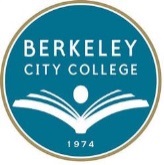 AccreditationFollow-up ReportIn Support of Reaffirmation of AccreditationSubmitted by:Berkeley City College2050 Center StreetBerkeley, CA 94704To:Accrediting Commission for Community and Junior CollegesWestern Association of Schools and CollegesCERTIFICATE PAGETo:	Accrediting Commission for Community and Junior Colleges Western Association of Schools and CollegesFrom:		Berkeley City College2050 Center StreetBerkeley, CA  94704This Follow-up Report is submitted to the ACCJC for the purpose of assisting in the determination of Berkeley City College’s accreditation status.  ____________________________________________		  __________________Dr. William “Bill” Riley							DatePresident, The Peralta Community College District Governing Board____________________________________________		  __________________Jowel C. Laguerre, Ph.D.							DateChancellor, The Peralta Community College District_____________________________________________		  __________________Rowena M. Tomaneng							DatePresident, Berkley City College_____________________________________________		  __________________Tram Vo-Kumamoto								Date			Vice President of InstructionAccreditation Liaison Officer_____________________________________________		  ___________________Cleavon Smith								           DatePresident, Academic Senate ____________________________________________		  ____________________Karen Shields								           DatePresident, Classified Senate____________________________________________		 ____________________Vivian Allen								           Date                   President, Associated StudentsTable of ContentsI. 	Follow-up Report Preparation and Timeline			Page 4II. 	Response to Commission Action Letter				 A.  Berkeley City College Recommendations			Page 7College Recommendation 1					Page 8College Recommendation 2					Page 11B.  Peralta Community College District Recommendations	Page 19District Recommendation 1					Page 21District Recommendation 2					Page 29District Recommendation 3					Page 41District Recommendation 4					Page 66District Recommendation 5					Page 83District Recommendation 6					Page 99	District Recommendation 7					Page 114District Recommendation 8					Page 123Follow-up Report Preparation and TimelineIn January 2015, Berkeley City College (BCC) submitted its 2015 Institutional Self Evaluation of Educational Quality and Institutional Effectiveness in Support of Reaffirmation of Accreditation to the Accrediting Commission for Community and Junior Colleges (ACCJC). This was followed by a site visit by the ACCJC to BCC from March 9-12, 2015.  On June 29, 2015, BCC received the Commission’s Revision to the Comprehensive Evaluation Team’s Report along with the Commission’s Action Letter, which noted that ACCJC took action to “issue Warning and require the College to submit a Follow-Up Report in October 2016” due to District deficiencies. The report and action letter were made available to the public on the College’s ACCJC Correspondence web page upon receipt. Immediately after receiving the team report and action letter, BCC administrative leadership met to develop a plan to address the two college responses and eight district responses.  In August 2015, the college leadership enacted the plan to address college recommendations by engaging the college community, through its existing governance structure.  In addition, college leadership participated in district-wide planning to address the eight district recommendations. This Follow-Up Report includes responses that describe and validate BCC’s and the Peralta Community College District’s (PCCD) commitment to addressing ACCJC’s recommendations.  Addressing the recommendations as a college community has resulted in a renewed commitment to institutional effectiveness and a more focused pursuit of goals. BCC’s Accreditation Liaison Officer (ALO) and the District Office Accreditation lead, prepared this Follow-Up Report along with various shared governance committees at both the college and district levels comprising representatives from all employee groups. Information was gathered from all college constituencies, including full- and part-time faculty, classified staff, students, and administrators.Drafts of this report were updated regularly by the ALO.  BCC’s Roundtable members and the appropriate shared governance groups reviewed updates. The Follow-Up Report was disseminated to the BCC community on August 18, 2016, through a college wide communication at College Day and by posting to the College Accreditation website.   An additional email was sent to the campus on August 22, 2016 to remind the campus to provide feedback on the report.  Feedback and input verifying accuracy was compiled and sent to the ALO, who addressed minor revisions and made final edits.  The final version will be reviewed and acted upon by the Roundtable Committee at its September 12, 2016 meeting and by the three senates during their first official meeting at the beginning of the fall 2016 term. The Board of Trustees will review and take action on the final version at its September 13, 2016 meeting. This review and approval process ensures that all shared governance committees at the College and at the District levels, along with the PCCD Board, will make final approvals of the Follow-Up Report before the end of September 2016.Given the above, BCC is proud to present to the ACCJC this Follow-Up Report to the 2015 Accreditation Self Evaluation.  As noted, this report contains comprehensive responses to the two college recommendations and eight district recommendations. It includes clear, relevant supporting evidence.  The contents of this report reflect the college’s commitment to meeting the stated goals and its belief that meeting the goals will enhance overall institutional effectiveness.Timeline to Address ACCJC RecommendationsSECTION A:RESPONSE TO ACCJC ACTION LETTERBERKELEY CITY COLLEGE RECOMMENDATIONSResponse to Commission Action LetterCollege Recommendation 1: In order to meet the standards, the ACCJC team recommends that the College, through its governance and decision-making structure, develop and publish a process to review its mission and program review, institutional planning, student learning assessment, and resource allocation processes on a regular basis, and revise as necessary. (I.A.3, I.B.3, I.B.6, I.B.7, III.C.1.b, III.C.1.c, III.C.1.d, III.C.2, IV.B.2.b).Actions Taken to Resolve College Recommendation 1:Develop Process to Review College Processes on a Regular BasisIn July 2015, BCC created the Office of Institutional Effectiveness (IE), Research, Planning, and Evaluation (IE) to enhance institutional effectiveness through organized planning and evaluation. In fall 2015, the Roundtable Committee, charged the Office of IE to work with the  college governance and decision-making structures, to develop and publish a process to review its processes related to mission and program review, institutional planning, student learning assessment and resource allocation.At the October 12, 2015 Roundtable meeting, the committee discussed the accreditation recommendation and initial information on the processes that already existed to evaluate our processes was shared [CR1.1].    At the October 26, 2015 Roundtable meeting the survey used to assess the college processes was presented [CR1.2] and reviewed to ensure its relevancy.  In November, the Office of IE worked on developing a report to document the processes to review the following processes:  Mission review, Program review, Institutional Planning, Student Learning Outcomes Assessment and Resource Allocations. At the December 7, 2015 Roundtable meeting [CR1.3], the final document entitled Integrated Planning, Resources Allocation, and Evaluation was presented and approved [CR1.4].The Integrated Planning, Resource Allocation and Evaluation document published the following information regarding the college’s processes, including, but not limited to, the process to review the college mission, program review, institutional planning, student learning assessment, and resource allocation as follows [CR1.4, pg. 16]: College Mission - six year cycle.  BCC’s Mission describes the intended student population and the programs and educational services that the College provides to the community as well as its commitment to achieving student learning. The Mission Statement is the benchmark for measuring institutional effectiveness.  Program Review/Annual Program Update (APU) – three year/one year cycle.  Through Program Review/APU, instruction programs, student support services functions, and other administrative areas review their accomplishments, assess area effectiveness, develop new or updated program improvement initiatives describing how the area will contribute to the achievement of the Goals developed through various college-wide plans.  Resource requests through program review/APU serve as the foundation for annual resource allocations.SLO/ILO – three year cycle.  Student Learning Outcomes (SLO) represent the broad skills and knowledge that students are expected to attain as a result of engaging in specific educational experiences.  For each course and program, BCC conducts original research relating to SLO in order to gain insight into how effectively we are teaching and students are learning. The student learning outcomes are assessed regularly and these assessments are used to improve teaching and learning at the college http://www.berkeleycitycollege.edu/wp/slo/.Resource Plans: Enrollment Management, Human Resources (Personnel Hiring Plan 1 year), Facility, Technology, and Budget Plans 3 year cycle with annual updates.  These 3 year Plans are either vital components of, or closely linked to, BCC’s Education Master Plan and the Program Review/APU processes. The measureable goals and strategies developed and implemented through these plans serve as short-term measures for the Education Master Plan’s long-term goals.The document also provides the following table that maps the ten year Integrated Planning Calendar for the college [CR1.4, pg. 19].Table 1Integrated Planning Calendar In addition the document breaks down the process to evaluate the processes in an annual calendar that notes the planning process evaluation timing as follows [CR1.4, pg.20]:Table 2Calendar of BCC Integrated Planning Process and Resource Allocation for 2015-2016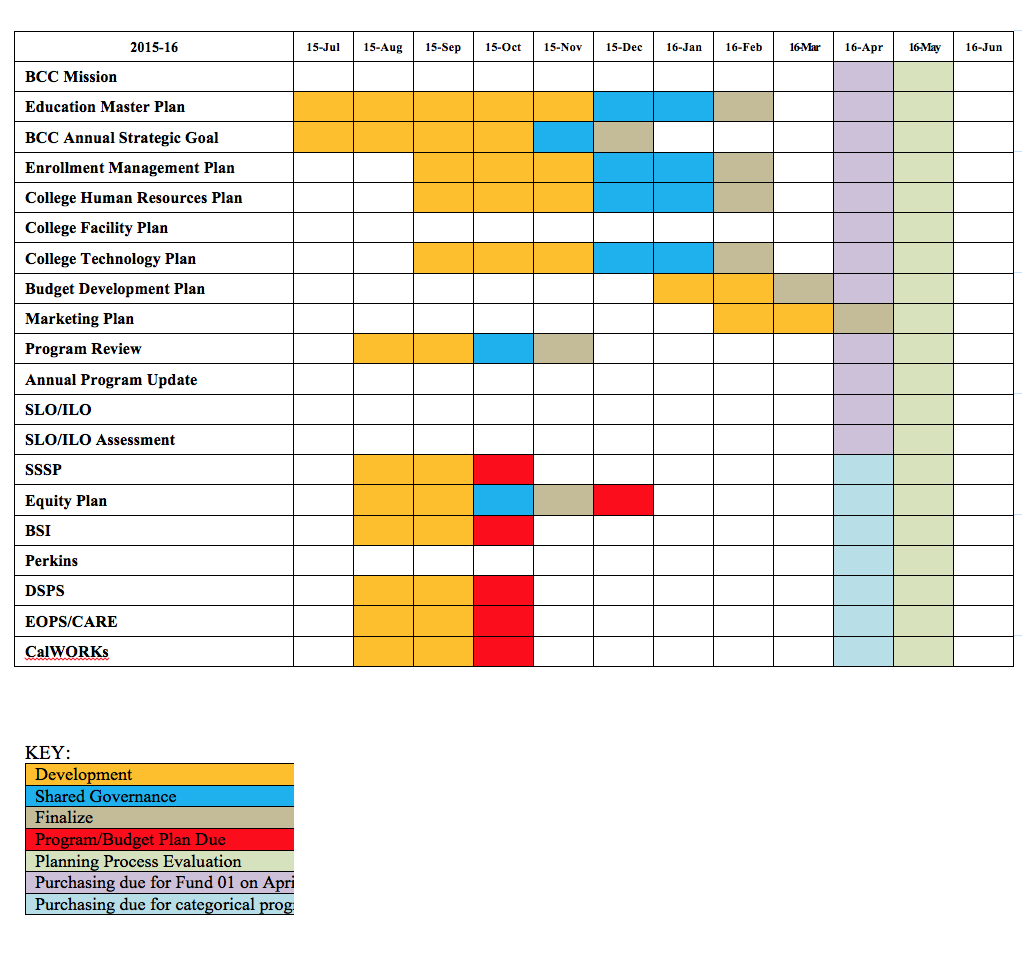 Publish Process to Review College Processes on a Regular BasisThe College has published the Integrated Planning, Resources Allocation and Evaluation Report on the College’s Institutional Effectiveness, Research, Planning and Evaluation Home page [CR1.5].  In addition, the college has posted its annual calendar of BCC Integrated Planning Process and Resource Allocations for 2016-2017 is posted on the shared governance website [CR1.6] and used to inform the evaluation process and timeline to be used by the college’s leadership.
College Recommendation 2:In order to meet the Standards, the team recommends the college reevaluates the established SLO assessment cycles to implement a process that includes more frequent assessment of all courses.  The team further recommends that SLOs be included in all course syllabi and match the official course outlines of record. (I.A.3, I.B.3, I.B.5, I.B.6, I.B.7, III.C.1.b, III.C.1.c, III.C.1.d, III.C.2, IV.B.2.b).Actions Taken to Resolve College Recommendation 2:Reevaluates the established Student Learning Assessment (SLO) CyclesAt the March 19, 2015 Planning for Institutional Effectiveness (PIE) Committee meeting, well before the ACCJC Action Letter was received, the committee discussed the need to re-evaluate the current strategy to assess all courses [CR2.1].  The previous approach focused on high impact courses during the first 3 year cycle and additional courses in the next 3 year cycle. The committee agreed to develop a 3 year assessment cycle that would assess all courses within one cycle and align with the 3 year Program Review cycle.  As a result of the discussion, the chair of the committee was charged to provide a proposal at its next meeting.   At the May 21, 2015 PIE meeting, a 3 year assessment cycle that would address the assessment of all courses within one cycle was proposed and finalized [CR2.2]. At the September 3, 2015 meeting, the PIE committee reviewed and approved an updated 3 year assessment cycle that would ensure more frequent assessment of all courses [CR2.3].  The following charts show the process BCC has developed to implement timely course assessments at the institutional, program and course level.ILO Assessment Cycle Fall 2015 – Spring 2018Program Assessment Fall 2015 – Spring 2018Program Assessments may rely on a review of all courses in the program, targeted capstone courses, and/or capstone projects. Course Assessment Cycle Fall 2015 – Spring 2018Implementation of the updated three-year Assessment CycleShortly after the updated cycle was approved, the 3 year assessment cycle was incorporated into the first year of the 2015-2018 Program Review process and instructions on how to address assessment questions were sent out to Department Chairs and faculty leads who were responsible for completing the program reviews [CR2.4].  As part of the program review process, all college programs were provided an opportunity to propose a three year cycle to complete their course and program assessments in coordination with the college-wide institutional learning outcomes assessment cycle.During the fall 2015 term, all department chairs and program leads at Berkeley City College conducted a process that led to completed program reviews in academic and student services programs [CR2.5]. Part of this process involved an analysis of course and program student learning outcomes assessment results, including responses to questions concerning publication of SLOs; use of SLO assessments to make at least three significant changes/improvements within the discipline, department, or program; discipline, department, or program participation in institutional level learning outcomes; and alignment of course and/or program level outcomes with institutional level outcomes, among others.Currently the Curriculum and SLO Assessment Specialist keeps a master file [CR2.6] of completed assessment work and work that is scheduled for the semester.  The specialist works with assessment liaisons, department chairs, and deans to ensure that work is completed as planned.Ensure SLOs included on syllabi match the course outlinesDuring the summer, the Office of Instruction worked with the Peralta Federation of Teachers (PFT) to include a notation regarding the need for SLOs to be included in syllabi and match official course outlines when they are submitted during the first week of classes [CR2.7].  This ensured the timely submission of syllabi noting SLOs from official course outlines.Next, the College created a site on the BCC website that contains all official course SLOs [CR2.8] to ensure that all faculty have easy access to official course outlines and SLOs. This website is updated every semester and is available to all faculty.  Faculty have been sent official notification by the Office of Instruction along with their assignment letters noting that they must use these official SLOs on their syllabi [CR2.9].  In addition, with the implementation of Curricunet META, the college and district now incorporates SLOs in course outlines for ease of access to SLOs on official course outlines [CR2.10].  In the past, the SLOs were in a separate section as an addendum and could have led to faculty confusion regarding official course outline SLOs. During the fall 2015 term, Office of Instruction also piloted a process to review syllabi to ensure that SLOs on syllabi match official course outlines.  This pilot project informed the development of a process to review and communicate to faculty any need to update syllabi to ensure that SLOs are included on syllabi and match the official outlines of record. In spring 2016, the Office of Instruction reviewed all syllabi and followed up with individual faculty when needed to ensure that the requirement is met [CR2.11]. Given the above process, BCC is confident that SLOs included in all course syllabi will match the official course outlines of record.  SECTION B: RESPONSE TO ACCJC ACTION LETTERPERALTA COMMUNITY COLLEGE DISTRICTRECOMMENDATIONSStatement of Report Preparation Accreditation teams visited the District Office and four Colleges of the Peralta Community College District during the week of March 9-12, 2015.  In a letter dated July 20, 2015, the ACCJC Team cited two commendations and eight Recommendations for the Peralta District to address.In July 2015, a new Chancellor was selected.  In September the new Chancellor recommended that a consultant be brought in to assist the District Leadership to respond to the eight ACCJC District Recommendations. Over the course of Fall semester 2015, District Leadership Teams were formed, a consultant was hired, and each Team drafted a Plan of Action for each District Recommendation. By January 2016, all Teams had “leads” in place for the eight Recommendations.  A District Accreditation calendar, Accreditation Guidelines, and a District Accreditation Web page were created and regularly updated.  The consultant assisted the “leads” to collaborate to collect evidence and to write responses to the eight District Recommendations and convened a group of Accreditation “leads” from each College to ensure that all accreditation Recommendations were being addressed District wide.  To ensure broad dialogue pertaining to the District responses, presentations pertaining to the District responses were given monthly at the Peralta’s shared governance Planning and Budgeting Council (PBC) meetings, District Academic Senate (DAS) meetings, and Chancellor’s Cabinet.  Additionally, frequent written reports were disseminated in the Chancellor’s weekly newsletter, C Direct.  District responses were discussed also with the Student Body Council, the Governing Board, Union Leadership, District Classified Senate leadership, and all constituent groups on an “as needed basis” and were featured in District Flex activities.  In April 2016, a comprehensive draft of all eight District responses was distributed to PBC and in August 2016 and September 2016, revised drafts were distributed to all four Colleges.  Finally, College leads and the District consultant worked together to combine the District Responses and the College responses into the College Follow Up Reports.  On September 13, 2016, the four College Follow-Up Reports, including the District responses, were presented to the PCCD Governing Board for approval. District Recommendation 1:In order to meet the Standards, the team recommends that the District follow the 2014 audit recommendations and develop an action plan to fund its Other Post-Employment Benefits (OPEB) liabilities, including associated debt service (III.D.1.c, III.D.3.c).I.  Introduction:Recommendation 1 addresses the need for the District to follow the 2014 audit recommendations and develop an action plan to fund its Other Post-Employment Benefits (OPEB) liabilities, to include its associated debt service.  II. Plan of Action:The 2014 Audit Report finding related to OPEB stated:  “The long term planning for the continued financial stability of the District should continue to include attention to obligations that will be coming due in the future, such as the postemployment health care benefits and the annual line of credit repayments, which impact the District both at the operating fund level and the entity-wide financial statement level.” [DR1.1].Respecting the 2014 Audit Report recommendation, PCCD has developed a long-term plan to fund its Other Post-Employment Benefits (OPEB) liabilities, including its associated debt service (i.e., the principal and interest due on the OPEB bonds).  The District has also taken short-term actions to mitigate the impacts of the OPEB debt service on District finances.A. Short Term Actions:The District has actively managed its OPEB Bond program over the past twenty-four months. In September 2014 the District issued a request for proposal (RFP) to establish an underwriter pool in anticipation of financing the OPEB Bond program and General Obligation Bond program [DR1.2]. The Interim Vice Chancellor for Finance and Administration and the District’s Municipal Financial Advisor performed a semi-annual review of the OPEB bond program in anticipation of the automatic conversion of the next series, or tranche, of bonds from “capital appreciation” (where fixed rate bonds’ interest is calculated and added to the principal amount every six months but deferred in payment) to the “auction rate” securities (variable interest bonds subject to auction every five weeks) [DR1.3]. The timing of this transaction was critical and was determined by the original structure of the OPEB bond program. As per program documents, the District was required to restructure the B2 tranche of bonds by August 15, 2015 or potentially pay investors a default interest rate of 17%, due to the failure of the auction rate market in 2008 [DR1.4].Recognizing the importance of the August 2015 conversion date for the B2 tranche, and its potential impact on the District’s finances, a plan of finance and an associated timeline were developed. This plan included the analysis of various financing options and risks associated with those options [DR1.4].In January 2015, the District’s OPEB Finance Team was formed, consisting of members with expertise in the areas of OPEB, Letters of Credit (LOC), swaps, variable rate bonds, and credit.  The Team included the District’s Interim Vice Chancellor for Finance and Administration, District Counsel, District Bond Counsel and the District’s Municipal Financial Advisor.  An RFP was circulated to the District’s underwriter pool with the intent to select a firm for the August 2015 transaction and Barclay’s Bank was added to the Team, given its ability to provide a letter of credit or LOC.  [DR1.5].Working diligently over the next seven months, the OPEB Finance Team developed a conservative bond structure that provided the District the lowest interest rates possible at the time [DR1.6].  As part of due diligence, the original bond financing documents were reviewed, as were the initial financial assumptions and program goals. The objectives were to verify all data and to insure the indentures and covenants were legal and being practiced.  At this point the District engaged a law firm, with expertise in retiree health benefits programs, to provide advice to the Retirement Board of Authority (RBOA) as well as to review and update essential legal documents related to it and the OPEB program.  (This OPEB Counsel was added to the OPEB Finance Team).  This work was arduous, methodical, and necessary to accomplish the B2 tranche remarketing. These initiatives benefitted the District by providing clarity and transparency related to the transaction and its governing structures, i.e. the RBOA and Governing Board [DR1.7].In August 2015, the District successfully converted $38,450,000 of Convertible Auction Rate Securities (CARS) to variable rate bonds with a LOC from Barclays Bank [DR1.8]. This action saved the District approximately $17 million in debt service payments over the life of the bonds, assuming a failed auction rate of 17% against a current assumed taxable variable rate of 4.5% [DR1.9].  The bonds carry Barclays’ short term rating of A-1 (Moody’s Investors Service) and A-2 (Standard & Poor’s). The District elected not to terminate the swap associated with this tranche because the termination value of the swaps approximated the expected cash flows for termination over time.  The conversion and structure of subsequent tranches, the next one maturing in 2020, could mirror this approach.B. Long Term PlanSince August of 2015, the newly-appointed Vice Chancellor for Finance and Administration, the District’s Financial Advisors, and District Counsel and OPEB Counsel have focused on OPEB program management, cash flow modeling, and funding options to reduce existing and future debt service over the long term. Moreover, in Fall 2015 the District received two legal opinions that impacted this OPEB planning: Bond Counsel opined that the extant OPEB Trust, Fund 94, could not be converted into an irrevocable trust [DR1.10].OPEB Counsel opined that the District’s intent with respect to the extant OPEB Trust, Fund 94, was to service only those District retirees hired prior to July 1, 2004 retirees [DR1.11].After receiving opinion #2, the District commissioned its actuary to recalculate the OPEB liability associated with each of the two groups:  “pre-July1, 2004” and “post-July 1,2004” retirees.  Subsequently, the revised liability as of November 2014 for pre-2004 retirees was actuarially determined to be $150,325,680, down from $152,429,020.  OPEB liability for post-2004 retirees as of November 2014 was actuarially determined to be $4,166,272.  The District will commission its next actuary study in November 2016 as required by GASB 43/45 (the Governmental Accounting Standards Board) with respect to OPEB accounting treatment.  This new actuarial study will refine further the liability associated with the District’s OPEB program.Predicated on the two recent legal opinions, the following objectives have been identified for a Long Term OPEB action plan:Develop a ten-year cash flow analysis, across all District funds, with respect to servicing the OPEB bond debt and meeting obligations to the District’s pre-2004 retirees. Create an Irrevocable Trust in order to mitigate the OPEB liability on the District’s financial statements and to service the District’s post-2004 retirees. Commit annually 5% of general fund revenues – specifically, the State Apportionment Computational Revenues-- to OPEB bond debt service and the establishment and maintenance of an Irrevocable Trust. Strategically re-fund OPEB bonds and/or SWAPS as required by subsequent tranches.Reduce the District’s overall OPEB liability.Update the District’s Substantive Plan on an ongoing basis as per GASB 43/45.This plan was shared with the District’s Planning and Budget Council on April 29, 2016 [DR1.12] and endorsed by the Board of Trustees at its workshop on July 12, 2016 [DR1.13]. C. Cash Flow PlanningIn Fall 2015 current and future OPEB cash flows were modeled, reviewed, and refined under the direction of the Vice Chancellor for Finance and Administration who provided more precise fiscal and programmatic assumptions [DR1.14].  As a result, a Cash Flow Model sought to facilitate a working cash flow of all OPEB-related revenues and expenditures, including interest rate assumptions and future expenditures.  Working with the District’s OPEB Finance Team, revenues and expenditures are updated quarterly, based on actual costs and/or returns, and compared against estimates.  The Model also enables the District to monitor and reduce program expenses when possible. The Cash Flow Model’s variables include:Precise revenue and expense projections through 2025, including swap offsets.Five percent (65 of the District’s Computational Revenue received from the State annually dedicated to OPEB service.OPEB charge calibrated to meet required annual coverage. Interest rates and structure to determine refunding of future series. Integration of eligible trust funding for future debt service.Financial options to establish an irrevocable trust to service post-2004 retirees.The Cash Flow Model is predicated on the fact that any surplus funds in the OPEB Trust, i.e.- assets over and above the actuarial liability created by the pre-2004 retirees, can be utilized to diminish debt service, i.e., principal, on the OPEB bonds. This use is provided for in the foundational documents of the OPEB bonds [DR1.15]. The Model also includes the continuation of the OPEB charge against payroll expenditures as well as the establishment of a new, irrevocable trust [DR1.16]. This Model gives the District the financial flexibility to develop realistic future scenarios and accurately monitor current cash flows as necessary for debt service management to progress. A summary of this Cash Flow Model was shared with the District’s Planning and Budget Council on April 29, 2016 and endorsed by the Board of Trustees at its workshop on July 12, 2016.While the aforementioned Model will provide guidance for the District in the nearer long-term, the District’s longer-term goal is to implement a model that will allow the District to quantify reasonable approaches to reducing the OPEB program’s overall debt service.  Starting in Fall 2016, the District’ OPEB Finance Team will commence with an analysis to evaluate possible restructuring options to achieve this goal. This is a complicated analysis, but one that will serve as an important roadmap for OPEB program planning through the next ten to twenty years. One objective of this new process would be to determine the efficiency of a purchase of some or all of the outstanding bonds from investors. If successful, this maneuver would reduce the District’s overall debt service and reduce the length of the existing program. Given the number of external variables, it is difficult to set a precise deadline for a completed analysis (and, of course, interest rates represent a significant factor). To initiate this process, in March 2016 the District issued a Request for Qualifications for investment banking firms with an emphasis on experience and knowledge of complex pension programs.  Citi and RBC (Royal Bank of Canada) were identified as key partners in the District’s undertaking of this important first step to move forward with the OPEB program and both have been added to the Team.III. ConclusionThe District has developed a comprehensive long term plan to fund its OPEB liability and associated debt service.  With conservative fiscal assumptions, it has modeled precise cash flow projections through 2025, and general projections through 2050, the final maturity date of the pre-2004 program.  The post-2004 OPEB program, with significantly less liability, has also been addressed.  As is evident, all District funds impacted by the OPEB program— Funds 1, 69, and 94— have the capacity to support the plan as developed including the establishment of a new irrevocable trust fund.  In addition, the District continues to look forward and has been actively assessing options to restructure the current OPEB program to reduce both long-term liability and annual costs, in full recognition of the importance and impact of the OPEB program management in years to come.  The District’s OPEB Finance Team will provide continual assessment of the OPEB program and report to the Planning and Budgeting Council and Board of Trustees periodically.As evidence of its continued work in the area of bond and debt management, the District revised its Board Policy and Administrative Procedures with respect to Debt Management; these policies and procedures were reviewed with the District’s Planning and Budgeting Council in May 2016 and approved by the Board of Trustees in at its July 2016 Board meeting.  In addition, the Peralta Community College District received an AAA rating, the highest credit rating possible on general obligation bonds, in May 2016.  The District was the first community college district in the state to receive this stellar credit rating. The District has followed the 2014 audit recommendations and developed an action plan to fund its Other Post-Employment Benefits (OPEB) liabilities, including associated debt service and is confident that we have met Standards (III.D.1.c, III.D.3.c) and will continue to do so.District Recommendation 2:In order to meet the Standards, the team recommends that the District resolve comprehensively and in a timely manner the ongoing deficiencies identified in the 2013 and 2014 external audit findings (III.D.2.b, III.D.3.h).I. Introduction:Recommendation 2 addresses the need for the District to resolve ongoing audit findings/deficiencies identified in 1.)  2013, and, 2.) 2014.II. Explanation of Audit Findings:The District has resolved all ongoing deficiencies identified in the 2013 and 2014 external audit findings.Audit findings represent conditions that external auditors have determined that involve specific deficiencies in internal controls.  These deficiencies may result in material misstatements in the District’s Financial Statements and/or in certain reporting gaps that may result in non-compliance with the requirements of the funding source, usually Federal or State.  Audit findings are classified in terms of severity, either as a Material Weakness (most severe) or a Significant Deficiency (least severe).  According to the District’s external auditing firm, a material weakness in internal controls over compliance results in the reasonable possibility that material noncompliance with a type of compliance requirement of a Federal program will not be prevented, or detected and corrected, on a timely basis.  A significant deficiency in internal controls over compliance is less severe than a material weakness yet important enough to merit attention by those charged with governance [DR2.1].III.  Number, Type, and Classification of Peralta Community College District Audit Findings: The table below illustrates an overview of the number, type, and classification of the Peralta Community College District audit findings reported over the past three years:External auditors identified a total of fourteen findings in 2013 [DR2.2]; a total of twelve in 2014: the Annual Financial Audit (10 audit findings) and the Bond Audit findings (2).   [DR2.3 and DR2.4].  Furthermore, there were four audit findings in the Annual Financial Audit 2015 [DR2.5]. District Recommendation 2 requires resolving ongoing deficiencies, referring to those deficiencies specifically noted as findings in 2013 and then again in 2014.  Of the twelve 2014 findings noted, six were ongoing, having been noted in 2013 audits as well [DR2.6].Each of the six ongoing deficiencies was classified by the external auditors as a “significant deficiency,” as opposed to the more severe “material weakness.” These six ongoing deficiencies have been resolved, evidenced primarily by the fact that they were acknowledged as such by auditors in the District’s 2015 Financial and Bond Audit Reports [DR2.7].Furthermore, in the “Schedule of Findings and Questioned Costs” section of the District’s 2015 Financial and Bond Audit Reports there is a subsection entitled “Summary Schedule of Prior Audit Findings for the Year Ended June 30, 2015.”  As is standard practice, the auditors note the District’s success at having implemented corrective actions to mitigate the deficiencies noted in the prior year audits, in this case in 2014.   In ten of the twelve prior audit findings, i.e., those reported in 2014, the auditors assessed the “Current Status” of each as “Implemented” [DR2.8, DR2.9].   Here the auditors validated evidence that the District had implemented corrective actions which resolved these particular deficiencies.  Consequently, there were no reported findings for those (corrected) deficiencies in the current year audit.  In two of the twelve prior audit findings, the auditors noted “Current Status” as “Partially Implemented [DR2.10]” The first of these two findings pertains to long-term fiscal planning/ OPEB and is addressed at length in the Response to District Recommendation 1, which delineates how the Other Post-Employment Benefits (OPEB) finding has been resolved. (See also Rec. 1). In the second finding, the District implemented corrective actions necessary to resolve the deficiency halfway through the fiscal year.  So while sample testing in the first half of the year resulted in examples of non-compliance, samples in the latter half demonstrated compliance.  The auditors state this fact clearly: “While it was noted that the District did implement a new process during the Spring (2015) semester, thereby addressing the issue, several instances of noncompliance were noted during the Fall (2014) semester.  The District should continue to monitor the procedures surrounding the COD reporting at all Colleges to ensure continued compliance (italics added) [DR2.11].”To summarize, all twelve 2014 findings have been resolved, to include the six ongoing deficiencies from 2013 and 2014.IV.  Summary of the Resolution of Ongoing Deficiencies:The District tracks its progress in resolving audit findings on its Corrective Action Matrix [DR2.12].  This living, dynamic document is adapted regularly to reflect progress in correcting gaps in District business processes, reporting processes, etc. that may result in inadequate internal controls.  In addition to monitoring progress, the Corrective Action Matrix also enhances accountability and responsibility by assigning the implementation of corrective actions to specific District managers.   Below is a summary of the six ongoing deficiencies taken from the Corrective Action Matrix:2014-002:	Reporting- Common Origination and Disbursement (COD)Condition (1):  Disbursements were not being reported within the 30-day requirement.Resolution:  	A cross-functional team consisting of Finance, Financial Aid, and IT developed a file transfer submittal process to ensure compliance with Federal requirements.  Instructions and training have been disseminated to the Colleges and the District's Financial Aid Policy & Procedures Manual has been updated to reflect this new process [DR2.13].   Additionally, Merritt College’s data were resubmitted [DR2.14 and DR2.15].Status:		Resolved.2014-003:	Special Tests and Provisions – Return to Title IVCondition (2): Identification/ calculations of Pell Grant returns were not being completed.Resolution:  	Corrective actions have been implemented at the Colleges to ensure R2T4 calculations are performed and that funds are returned as applicable in a timely manner.  The District’s Financial Aid Policies and Procedures Manual has been updated to reflect these revised procedures [DR2.16] and training was provided to all Colleges [DR2.17].  The District’s Financial Aid team meets monthly with the Colleges to offer continued support and ensure compliance [DR2.18].Further, key vacancies in the Financial Aid departments at the two Colleges cited have been filled as of November 2015 [DR2.19].Status:		Resolved	2014-004:	Special Tests and Provisions – Direct Loan ReconciliationsCondition (3):  Loan records, data files and College records were not reconciled monthly.Resolution:  	The District has implemented policies and procedures to verify that the School Account Statement (SAS) data file and the Loan Detail records included in the DOE’s Common Origination and Disbursement (COD) system are reconciled with the District’s financial records regularly.  The District has provided training for College Financial Aid Office personnel and management to more efficiently perform the COD reconciliation process [DR2.20, DR2.21, and DR2.22].Status:		Resolved2014-006:  	Equipment ManagementCondition (4):  Lack of tagging and protecting of assets purchased with Federal funds.Resolution:	Administrative procedures have been developed by the Purchasing Department, reviewed by the Internal Auditor, endorsed by the Planning and Budgeting Council and approved by the Chancellor to ensure appropriate controls over the safeguarding of assets and the recording of equipment inventory.  Training was provided to the storekeepers and Business Directors at each college [DR2.23, DR2.24, and DR2.25].  In addition, the Purchasing Department has implemented quarterly audits at the Colleges and District Office to ensure compliance [DR2.26].  Status:		Resolved2014-007:	Time and Effort ReportingCondition (5):  Time Certifications for employees working within Federal programs were not completed and/or submitted in a timely manner.Resolution:	The District Grants Coordinator has established a Compliance Assurance Program (CAP) that includes site training in time and effort reporting as well as regular communications to responsible college management.  The District Grants Manual has been updated and distributed.  A new Grants Administration Team (GAT), consisting of representation from the Colleges, Ed Services, Finance, and Student Services, has been formed and meets monthly to monitor grant compliance.  Members visit the Colleges periodically to check on status of time and effort certifications and provide additional training as needed [DR2.27, DR2.28, DR2.29, DR2.30, DR2.31, DR2.32].Status:		Resolved2014-009:	Residency Determination for Credit CoursesCondition (6):  Lack of thorough residency verification process performed at Colleges.Resolution:	Implementation of the following procedures:  a query identifying students whose residency changed from their applications was created to generate a list that is provided to each College so each can conduct self-audits.  Colleges verify the residency change and ensure that proper documentation was collected and that comments were entered into the system.  The District requires that each College submit documentation of any changes to the District for record keeping.  The District’s Admissions & Records Team held compliance-training sessions for each of the Colleges and continues to provide ongoing support [DR2.33, DR2.34].  Status:		ResolvedV.  Audit Resolution Work Team:In December 2014, the District convened an emergency meeting of Finance, Ed Services, IT, and Student Services personnel to address audit findings related to Financial Aid reporting and other deficiencies [DR2.35].  This group met and then reconvened as the Audit Resolution Work Team the following month (January 2015) when it began its cross functional collaboration of reviewing business processes, identifying root causes of process shortcomings, and developing sustainable solutions to these from a ‘ground level’ perspective [DR2.36].  This group met as needed, throughout the year, and continues to meet, in order to address fiscal and reporting challenges identified by or submitted to the team [DR2.37 and DR2.38].   At the October 20, 2015, Board of Trustees meeting the newly-appointed Vice Chancellor for Finance and Administration presented a user-friendly version of the Corrective Action Matrix to report on the work of the Work Team and, more generally, on the District’s progress in resolving its 2014 audit findings [DR2.39 and DR2.40].  The presentation included a Corrective Action Plan Summary, as well as progress slides on the twelve audit findings, that is, the six ongoing deficiencies and the six non-recurrent findings. Each slide detailed the Corrective Action required; the Status to date of developing and implementing the action; the Evidence for such action; and the Responsible/point person for the continued monitoring of the action.  Below is an example of one slide representing audit finding Number 002.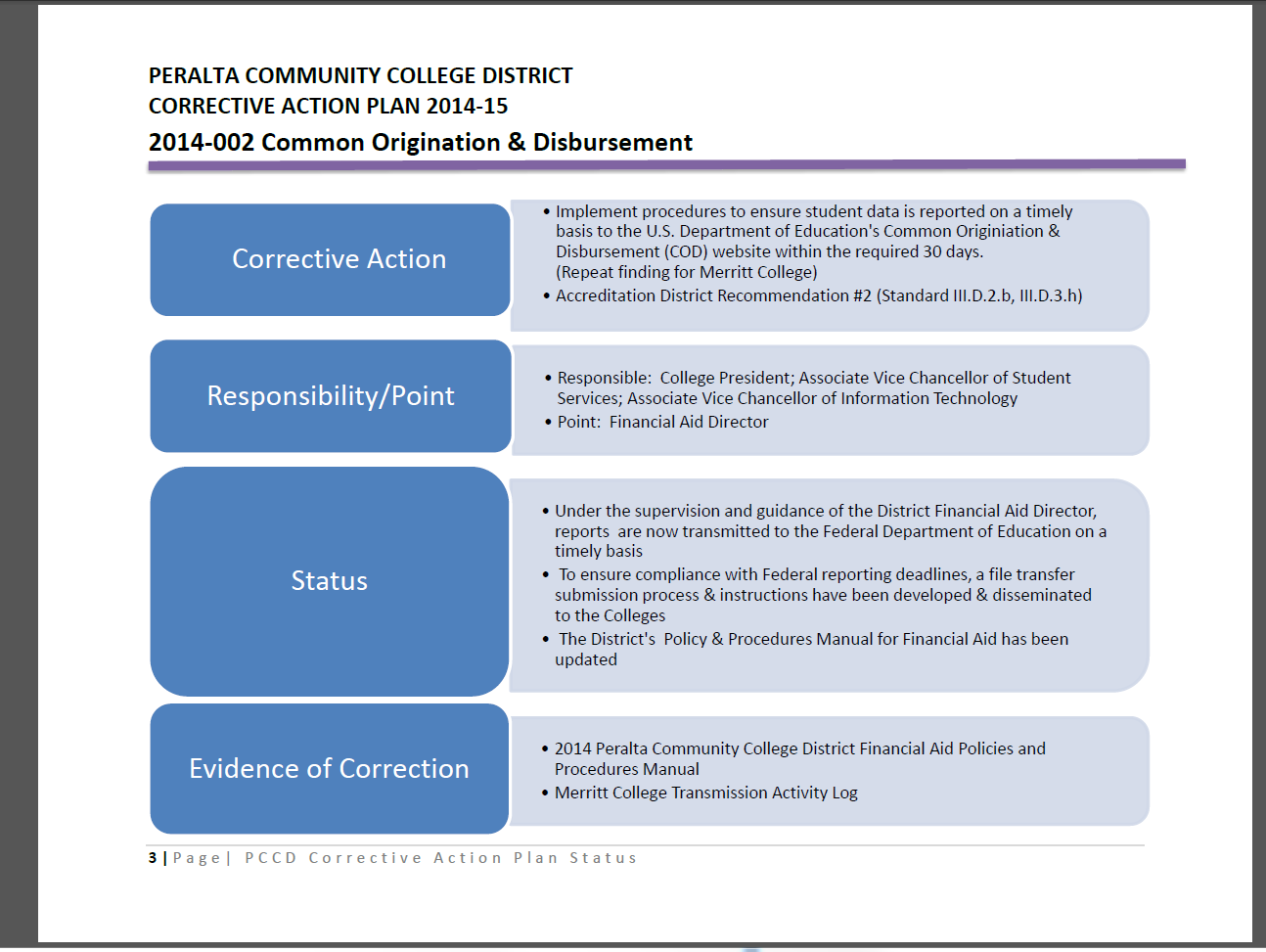 In November 2015, the Audit Resolution Work Team presented a Status Summary Report to District Management recounting their collaborative accomplishments over the past calendar year [DR2.41].  In the conclusion to the Report, the group recommended ongoing staff, faculty, and management training – with associated documentation—to ensure continued compliance.   Additionally, the District’s Internal Auditor has been working closely with other District management to schedule regular, relevant trainings [DR2.42]. VI. Continual Improvement:A significant cause of the historical internal control deficiencies at the District has been turnover in leadership in the District’s Office of Finance and Administration.  Over the past five years, for example, the District has employed three Vice Chancellors for Finance and Administration.  Lack of consistent and permanent leadership in this area has challenged the District’s ability to effectively develop and implement sustainable business process improvements. In addition, the Office of Finance and Administration has lacked appropriate staffing to ensure a concerted and consistent focus on internal controls and operational business processes.   Under the leadership of the current Vice Chancellor for Finance and Administration, who was hired in August 2015, the Office of Finance and Administration has reworked its organizational structure to include two new, critical positions:  a senior accountant and a payroll manager [DR2.43].  Both of these positions will provide additional support and guidance to the Colleges as well as to provide for enhanced internal controls monitoring and continued improvement.The District’s commitment to strengthening its internal controls and enhancing its business processes is evidenced by the marked decrease of audit findings over the past three years.  Given the work of the Audit Resolution Work Team and other collaborative District efforts, the District has reduced completely its number of findings: the four findings noted in 2015 (See also DR2.2; DR2.3; DR2.4) the fourteen findings noted in 2013, and the twelve findings noted in 2014. The District is confident that the number of subsequent recurrent audit findings will continue to be minimal, if not non-existent.  As the Audit Resolution Work Team and other cross-functional groups—such as the Grants Administration Team— continue their collaborative efforts, District operations and compliance mechanisms are only strengthened.  The re-organization of the Finance Division, and ongoing leadership stability, will provide the requisite resources to support this crucial work of audit reform.  VII.  Conclusion:The District has resolved all ongoing deficiencies identified in the 2013 and 2014 external audit findings and meets the Standards (III.D.2.b, III.D.3.h).Now that the ongoing deficiencies have been resolved, and the non-recurrent audit functions that are considered key to its operational efficiency, fiscal integrity, and educational services delivery capacity have been addressed, the District is focusing its attention on other business processes identified as needing improvement, e.g., debt issuance/management and purchasing/contracting processes, thereby ensuring a model for ongoing improvement as PCCD strives to exceed ACCJC Standards.  The PBC shared governance body provides an ongoing forum for discussion and evaluation. [DR2.44].District Recommendation 3In order to meet the Standard, the team recommends that District General Services (DGS) work with college personnel to implement a plan to address total cost of ownership for new facilities and equipment, including undertaking critical deferred maintenance and preventive maintenance needs at the Colleges in order to assure safe and sufficient physical resources for students, faculty and staff (III.B.1, III.B.1.a, III.B.2.a).I.  Introduction: Recommendation 3 addresses the need for District General Services (DGS) to work with College personnel to implement a Total Cost of Ownership (TCO) Plan for new facilities and equipment, to include critical deferred maintenance needs and preventive maintenance needs to assure safe and sufficient physical resources for students, faculty, and staff. II. PCCD’s Action Plan for TCO:In response to Recommendation 3, an Action Plan to address Peralta’s Total Cost of Ownership (TCO) was created by the Department of General Services (DGS) and the District wide Facilities Committee (DFC) and presented at PCCD’s Planning and Budgeting Implementation Model (PBIM) August Summit meeting 2015 [DR3.1].  At that time, the Plan included the following elements:A list of New and Modernization Facilities Projects, to include funding resources.An action plan for addressing Equipment Needs (and Technology acquisition) and Critical Deferred Maintenance Needs.An action plan for addressing Preventive Maintenance Needs: The Peralta Community College District is responsible for ninety-eight (98) buildings throughout the District, including the District Administrative Center (DAC) with a total area of 1, 596, 887 gross square footage.In early October 2015, the TCO District Team Committee was formed to examine the TCO needs of all four Colleges and to continue to revise existing TCO Guidelines. The Committee membership includes: a Recorder, the Facilities Planning & Development Manager, the Chief Stationary Engineer for Maintenance and Operation (M&O), the Facilities Project Coordinators, the Director for Facility Maintenance and Operations, and the Vice Chancellor for General Services. This Committee began its work by meeting with each College to address the TCO elements that are College specific and the resources needed to achieve College objectives. A list of Capital Projects and scheduled and deferred Maintenance Projects was then generated. [DR3.2]. The initial meetings with each College were as follows:Oct. 9, 2015 - Meeting with Merritt College stakeholders [DR3.3]Nov. 4, 2015 – Meeting with Laney College stakeholders [DR3.4] Nov. 24, 2015- Meeting with College of Alameda stakeholders [DR3.5] Nov. 23, 2015 – Meeting with Berkeley City College stakeholders [DR3.6]Furthermore, a Town Hall meeting was held at BCC to encourage additional dialogue pertaining to new facilities for Total Cost of Ownership planning [DR3.7]In November 2015, the Department of General Services presented a revised Total Cost of Ownership (TCO) document to Peralta’s Planning and Budgeting Council so as to establish and document institutionally agreed upon, systematic procedures for evaluating facilities and maintenance needs at all four Colleges. In this document, the term “total cost of ownership” was explained as a financial projection to help identify direct and indirect costs of facility and equipment needs, to include the total economic value of the physical property investment. scheduled and deferred maintenance needs of the Colleges, custodial maintenance, and costs of technology acquisition and replacement. [DR3.8].  III. Meeting Outcomes with the Four Colleges Regarding the Implementation of TCO:A.  Berkeley City College (BCC):BCC opened the doors of its new campus in September 2006. While issues of preventive maintenance are always relevant, no major repairs were then necessary.1.  	New Acquisition:  On May 7, 2015, the District and the College procured new property for BCC (located on 2118 Milvia Street, Berkeley, CA) so as to provide more areas for student services, to deploy technology laboratories and “smart classrooms,” and to decongest the single building College. The TCO operational expenditures for the new BCC site were outlined in a TCO Plan presented to the Board of Trustees on April 28, 2015. [DR3.9]2. 	Indirect Costs: The College has expressed a need for additional indirect costs to be budgeted annually to meet its basic obligations. For example, because BCC is located in an urban site, parking for staff and faculty has to be rented, as compared to sister Colleges with their own parking spaces. Additionally, the College has to pay for Security Guard services on an annual basis, whereas the District pays for security by hiring and contracting with the Alameda County Sheriff’s Office.  Currently, BCC is now being funded directly for Parking and Security Guard services; the funding for parking is derived from the District Fund 59 and Security Guard services from the District General funds. 3. 	Other Resources as identified by the College are listed below and to date, have been funded by the District:Sheriff to patrol the College as a demonstration of security visibility.New TechnologyInstructional EquipmentLibrary Supplies Classrooms SuppliesLab EquipmentB.  Merritt College:In early October 2015 DGS met with Merritt College stakeholders to discuss TCO as it impacts the teaching and learning environment at the College. Most of Merritt College’s buildings and infrastructures were built in the early 1970’s when the College moved from its historical site on Martin Luther King Blvd. to its present location in the Oakland Hills.The need to update Educational and Facility Master Plans was a major discussion item as was the need for DGS to revise its Integrated Educational Facilities and Technology Master Plan (DGS is currently reviewing bids for this undertaking).  Other topics included:1.  	Preventive Maintenance: About 50% of the College work orders were for preventive maintenance such as fire drill testing, according to District Wide Work order requests [DR3.10].  Other work orders were for adequate and proper lighting, hot water leaks, and uneven pavement hazards and plumbing. To date, all hot water leaks have been repaired.2.  	Weed Abatement:  Weed abatement is also a major requirement, not just for campus aesthetics, but is required by the City of Oakland Fire Department. There are three Grounds workers/gardeners assigned to the campus year round, but the District contracts out to vendors to assist with major weed abatement every summer.  All weed abatement was completed in August 2015 and again in August 2016.3.	Maintenance Software:  Merritt stakeholders argued that the District should be more responsive to deferred maintenance conditions. The District explained that it was acquiring maintenance software which is “user friendly” and will enable the College work order originators to know the ongoing status of their requests (the software called “Maintenance Connection” was implemented in May 2016 and will be evaluated in December of 2016). [DR3.11].4.	Keys and Electronic Key cards:  The College leadership stated that the demand for keys is a major issue, e.g., some keys are not returned, not issued in a timely manner, and custodians note that they have to spend about 25% of their time opening doors. The crux of the issue here is the District and College’s ineffective key/card management process. Plans to develop a new Key/Card procedure District wide are ongoing and this issue should be resolved in Fall 2016. [DR3.12]5.  	Equity:  Merritt College asked for more equity in the distribution of maintenance resources to the Colleges, the main issue being the claim of the inequitable distribution of custodians.  The equity concern was discussed at the DFC with a recommendation to the PBC for consideration of their equity request [DR3.13].  Currently, advertising is underway to hire two additional custodians which will diminish Merritt’s concern for equity.   6.  	Safety Issues:  The DFC unanimously agreed that issues of human safety should take priority over all College project requests [DR3.14].  For example, the College raised the issue of security cameras that were not operable. In response, the DGS staff indicated that a vendor had been hired to fix and maintain all cameras District wide. The District hired a vendor and all cameras are now operational. [DR3.15]. 7.  	Re-lamping:  The issue of re-lamping the College sidewalks and other dark areas was raised at the March 2016 DGS Task Force meeting [DR3.16:].   In response, the District has implemented the following:By March 2016, Parking lot C lighting was restored as this parking lot has been dependent on solar, and solar lighting accounts for only 42% of the total lighting usage. Portable lighters were rented to serve areas that were not well lighted.The lighting manufacturing company that installed most of the existing sidewalk lighting was contracted to replace the units that have burned out or give poor illumination.  This project was completed in August 2016.8.   Staffing Needs: An assessment of personnel determined that Maintenance Stationary Engineers with licenses to maintain HVAC and mechanical, electrical, and plumbing (MEP) were needed. These new staff will not only serve Merritt College, but their sister Colleges as well.  Because the College opened a new Science building in September 2015, the Barbara Lee Science and Allied Health Center, with a total square footage of approximately 104,000.  This building received a LEED Gold award [DR3.17].  An additional Stationary Engineer was hired and advertising is underway for hiring an additional Custodian.  Also, existing Stationary Engineers from all of the Colleges were cross-trained for electrical, HVAC work, and preventive maintenance work for the Barbara Lee building by the end of August 2016.9.  	Training of existing staff:  Extended training of existing staff is vital to the success of any maintenance program as modern building technology requirements are constantly changing. The Director of Facilities & Operations has been given the charge to ensure that existing maintenance personnel get additional training from their Local 39 Union. Subsequent meetings to plan and implement training are on-going and are reflected in the DGS Program Review [DR3.18].10.	 New facility:  The College plans to build a new Child Development Center that will house the current Child Development Program on the southeast end of the campus. The TCO Guidelines are being considered as the College moves forward on this project. The Center will be paid for with District Capital Bond Outlays and leveraged with the State of California Chancellor’s Office funds (contingent upon the passage of state-wide Capital Outlay Bond initiatives scheduled for the November 2016 election). The total cost of the Project is approximately $18 million dollars [DR3.19]C.  College of Alameda (COA)1. 	Repairing or Replacing the Infrastructure: College of Alameda opened in 1970. After 46 years, the infrastructure needs repairs and/or replacement, while existing buildings need modernization.2.  	Maintenance Personnel:  Discussions centered on hiring.  Initially, DGS hired an hourly Assistant Chief Stationary Engineer. In January 2016, a regular employee assumed this position. An Assistant Grounds Supervisor has been hired and an additional grounds worker has been hired.  The Alameda College leadership is committed to creating an inviting and welcoming campus for everyone. Areas of improvements addressed in COA’s Action Plans include:Elevators (replacement to meet ADA requirement)—An elevator design company has been contracted to do the work.Light fixtures (LED lighting for the Library)—A Contract has been established to replace all lighting.Additional space—The College cancelled this request.Building a new Theater—This project is included in the ongoing Facilities Master Planning.Bookstore renovation—This project has been completed.Health Services (renovation of space)—A Contractor has been hired and is now working on the design of this project.New Fence for Auto and Diesel Building—Project is ongoing.Chemistry Hoods project to offer additional classes on the main campus—This project was completed in March 2016.Completion of the Veteran Center—The project was completed in November 2015.Landscape contracting—In August 2015, phase one was completed and the remainder of the project was completed in August 2016.External painting of all the Buildings along Webster Street and Appezzato Memorial Parkway—Contractor was hired for this project.Internal painting of selected doors—Project completed in 2015.Mechanical HVAC project for the Library—The design is ongoing.Ergonomic furniture for DSP—All furniture has acquired.3.  	New construction: The District and the College are planning a New Building C that will house general classrooms and Administration. In keeping with this Educational Master Plan requirement, the Administration sold a portion of the Measure A Capital Outlay Bond ($50,000,000 dollars) in summer 2016 to construct this building. A Steering Committee of the District and the College was formed to continue planning for this project. [DR3.20]D.  Laney College:Laney College, adjacent to the Peralta District Offices, is the largest of the four Colleges that comprise the Peralta Community College District. About 43% of all Peralta students attend school at Laney College.  This urban academic institution is situated in 60 acres of land. A plan for the on-going collaboration of the District and College leaders was established as part of efforts to improve institutional effectiveness. The areas of discussions included:Capital ProjectsScheduled MaintenanceDiffered MaintenanceLife Safety related projectsOutstanding work orders and plans to implement these requests1. 	Personnel Needs: The DGS recruited two maintenance staff that will assist the College to deal with MEP related repairs. The Assistant Chief Engineer has been hired and the Director of Facilities & Operations position is anticipated to be filled by November 2016.  Laney has also hired two additional Stationary Engineers and one Grounds worker/Gardener.2. 	Work Orders and Maintenance Software:  As mentioned in the Merritt discussion, the Laney stakeholders were concerned also with the District’s ability to stay abreast of work orders. The new “Maintenance Connections” software is sophisticated in terms of functionality and will store data in the cloud while providing stakeholders the status of their work orders via email.  This new software system should improve the execution of deferred maintenance project lists.  DGS, Stationary Engineers, and Grounds maintenance personnel (including custodians) have reduced outstanding work orders from 1,200 in August 2015 to 105 in August 2016.3. 	Action Plans to Implement Work Orders: The DGS is conducting a formal bid to contract with outside vendors in the areas of MEP.  These vendors will undertake the implementation of those work order requests that cannot be accomplished by the College Stationary Engineers due to their complexity and sheer volume. All work contracted for Laney (outside vendors) was completed by summer 2016. Future contracting with outside vendors will assist all four Colleges.Laney College has articulated its concept of a TCO, which consists of:Alignment with the College Mission and Budget Planning PrinciplesImportance of TCOObjectives of TCO as it relates to the facilityCost of utilitiesEstablishment of ownership guidanceBuilding Modernization and MaintenanceGuiding Principles for TCO in Strategic Planning [DR3.21]4. 	New Projects and Modernization:Elevator Replacements:  Vendors have been contracted for a total of 1, 200, 000 to replace the elevators at the Tower and Building E.Women’s & Men’s Locker Room Modernization: There is an urgent need to relocate the students’ locker rooms in the main campus as the distance between the LC Athletic Field House and the women’s and men’s locker rooms does not meet Title IX requirements. An architect was hired to design the project.BEST Center (also known as the Zero New Energy building): The Building Environmental Sustainability for Tomorrow (BEST) Center will allow additional student training, especially in the Career Technical Education (CTE) for Solar and Environmental Control Technology. The District broke ground in February 2016 for a Zero New Energy building for community education, the local economy, and environmental sustainability Construction is ongoing and anticipated to be completed by summer 2017 [DR3.22].Swimming Pool Heating and Chlorination: Chlorination machines and commercial heaters will replace the existing units that often breakdown and impact swim lessons, as these units were not commercial by design. The final project design has been completed.Student Center:  New construction is being planned to replace the existing Student Center. Swing space has been designed.Laney Parking Lot Overflow: This project will add additional parking to accommodate College parking needs. This parking lot will be situated across the Highway 880 overpass.  Striping has been done and the parking lot was used by students at the beginning of fall 2016 semester.Laney Library Learning Resource Center: This will be the biggest new construction project in the District and is expected to cost over $70 million. This proposed four-story building will provide study access to over 16,000 students that attend the College.IV.  Implementing TCO Guidelines: Addressing Deferred Maintenance, Capital Projects, and Safety Needs Across the Colleges (Summary)College Facilities’ Committees Scheduled and Deferred Maintenance Needs:Each College’s Facilities Committee works with the President, Departmental chairperson, Business Director and the College Assistant Chief Engineers to develop a list of Scheduled and/or Deferred Maintenance needs.   Furthermore, work orders are sent to the DGS on a daily basis and the DGS publishes this list of the Colleges’ deferred maintenance needs.  All annual scheduled and Deferred Maintenance items (which may require outside contractors) are sent to the District wide Facility Committee (DFC) for evaluation and planning.  The Vice Chancellor for DGS and a faculty usually co-chair this Committee which prioritizes project proposals and ranks them using the California Community College Chancellor’s Office’s (CCCCO) three broad criteria as follows:To protect the safety of students and campus staff,To prevent the disruption to instructional programs,To avoid increased repair or replacement costs in the future.Specific deferred maintenance projects include (in order of priority): RoofsUtilitiesMechanicalExteriorOther projectsCapital projects include (in order of priority);Classrooms and LabsLibrary/LRCFaculty and Administrative OfficesCafeteriasTheater and Physical EducationRoadways and WalkwaysWarehouse and Maintenance facilities  [DR3.24]The DFC Committee then finalizes the ranking of these Scheduled and Deferred maintenance categories (above) and forwards them to the PBC by April of every fiscal year.Deferred Maintenance and Scheduled Maintenance Projects’ funding:During the 2014-2015 and 2015-2016 fiscal years, the District made approximately $3,800,000 available for various deferred maintenance projects. In 2016-2017 funding was also made available for deferred maintenance in the amount of $1,256,881.00 District wide. Additionally, the State Chancellor’s Office, through a one-time Physical Plant and Instructional Support Block Grant, allocated funding to contribute to the District’s College-identified scheduled maintenance items.This year, the PBC recommended that the Chancellor fund projects utilizing the State allocation of $1.9 million with a caveat of giving priority to life safety projects. Those projects that are in excess of this amount are deferred to the following fiscal year. Presently, there is an estimated deferred maintenance need of over $8 million dollars District wide.  The cumulative average number of work order requests and preventive maintenance requests has been up to 1,000 in any given week.  This dire backlog occurred during the State of California budget crisis (2009) and the District utilized most of its funding for classroom instruction. In 2009, all PCCD stationary engineers’ positions were vacant due to resignations and retirements and were not filled. The State of California Scheduled Maintenance allocations to the Colleges were also suspended between 2009 through 2013 due to the State of California Budget shortfall. 3.	Progress in Addressing Deferred Maintenance Needs:To date, the District has made significant progress in addressing deferred maintenance projects across the Colleges: for example, there were 1,270 work orders in August 2015 and by the end of August 2016, there remained 105 outstanding work orders— only approximately 8% of deferred maintenance projects had not yet been addressed [DR3.25]. Additionally, there are plans to hire a one-time outside Stationary Engineering service for HVAC and MEP that will address applicable back-logged work orders. The understanding is that the remaining requests will be managed by the existing Stationary Engineering staff.  4.  	Addressing Safety Needs and Providing Safety Training  In addition to attending to ongoing safety needs already discussed such as lighting and broken windows, Peralta has distributed 250 digital radios District wide.  These 2 way radios bridge communication between law enforcement officers and all PCCD constituents and ensure safety at the Colleges and the District.  In July 2016, a 40-hour District wide safety training was conducted at Merritt College. Topics included: parking lot security, reporting incidents, emergency preparedness, etc.   At the end of the training, participants were awarded a certificate to enable them to work as Safety Aids [DR3.26].Capital Project Programs and Instructional EquipmentThe District sold $50 million in Measure A bond monies in July 2016 in order to begin the design and building of the College of Alameda building C (general purpose Humanities building).  The money will also enable the Laney Library and Learning Resource Center project to be implemented.  Planning is underway to build a new Student Center at Laney College.  Additionally, all the Colleges received $100,000 each in 2014-2015; $160,000 each in 2015-2016.  $1,885,321 dollars (total) will be allocated to the Colleges during the 2016-2017 fiscal year for Instructional Equipment.A.  Berkeley City College 	Modernization of New FacilitiesStakeholders have voted to recommend the demolishing of the 2118 Milvia building and expressed their desire to build a new College facility to house new programs, Student Services and faculty housing.Technology Acquisition The Information Technology Department has upgraded Voice Over IP (VOIP).Critical Deferred MaintenanceThe District has contracted with Netronix to fix and maintain gateway access controls for classroom locks in rooms 224, 218, and 227 at BCC.B.  Laney College 	ElevatorsA contract has been secured for a vendor to replace elevators in Laney’s nine story Tower building as well as Building E that houses the Laney Culinary Academy.  Theatre Flooring and RiggingThis project has been completed.Welding LabThis contract has been awarded and 98% of the construction was completed by the beginning of fall 2016.Broken Windows and Glass DoorsA contract has been secured to replace broken windows and doors resulting from vandalism campus wide. L.E.D. LightingL.E.D. lighting has been utilized to replace exterior lighting in the quad and other outdoor areas at Laney.  This project will be completed by November 2016.Cafeteria Modernization/ ConstructionConstruction is ongoing. B.E.S.T Center (or Zero New Energy Building)This project is under construction.Upgrading RestroomsLaney College restrooms have been painted; graffiti resistant mirrors, as well as paper (toilet and towel) dispensers, were replaced.HVAC air intake filters are being replaced at Laney and District wide. C.  Merritt College 	The following projects were completed by August 2016:The replacement of sidewalk lighting Parking lot striping and curbside painting Deep cleaning in the quad area and terrain, Chemistry and Biology LabsD.  Alameda CollegeThe following projects were completed by August 2016:The Building D ElevatorPruning of trees and removal of dead, diseased treesDeep cleaning and window washingPlumbing, deep cleaning and electrical work completed at College of Aviation.V.  PCCD’s Revised Total Cost of Ownership (TCO) Guidelines:The Inclusion of IT Considerations into the TCO Guidelines:In May 2016, DGS called together a “brainstorm” meeting of IT leadership, the Vice Chancellor of General Services, the Project Manager of Maintenance and Operations, the Director of Energy and Environmental Sustainability, the Executive Assistant of General Services, and the Facilities Project Coordinator to examine current revisions to the TCO Guidelines and to ensure that additional revisions needed would be embraced to inform ongoing work during the summer of 2016.   At the meeting, the participants brainstormed ways to refine TCO Guidelines to best suit PCCD.  Specific steps were outlined to expand participation to guide continued revisions to the document [DR3.27].Because major changes in leadership to IT occurred in 2015-1016, the renewed interest in the urgency of including an IT Plan as an integral element of PCCD’s TCO Guidelines became possible and a separate IT section was added wherein a more detailed action plan for TCO could be addressed.  In the TCO Guidelines, IT leadership determined that the cost of acquiring technology and equipment was key to the network infrastructure across the Colleges and must be expended to attract and retain student, faculty, and staff. Currently, the Colleges have both (FF/E) and IT funding allocations from the Measure A & E Bond Measures. The Colleges have been procuring computers, printers and other network infrastructure needs utilizing these allocated funds [DR3.28].Instructional Equipment/ Instructional Technology Broken down by College Each College now develops a list of priority technology requests that is vetted though the College shared-governance process and submitted to the District Technology Committee (DTC) and PBC Planning Budget Council (See also Recommendation 4 for an explanation of PCCD’s shared governance). During the 2015/16 fiscal period, the District IT unit was allocated $1.8 million which is equivalent to 1.5% of the District’s total adopted budget [DR3.29].It should be noted that while some Colleges (Laney, COA and Merritt) have adequate Bond funding for equipment procurement from Bond Measure A, Berkeley City College has depleted its Information Technology (IT) allocations and thus needs to have budgeted annual IT allocations.   Plans to update the 2008/2009 Road Map that utilized Bond Measure A and E monies will be undertaken once the Education Master Plans District wide are completed [DR3.30]. It is anticipated that the updated Road Map will be completed in the 2016-2017 academic year and the IT Plan will include, but not be limited to: IT Security and Assessment. Continued work with consultants and the California Security Program to implement security, to include Perform penetration tests to the server room and Wide Area Network (WAN).Review assessment report(s) and address improvements to ensure secured storage of students, faculty, and staff data residing in the District wide systems.Upgrade and replace dated Network switches such as devices, which are 8-15 years old; devices which are “end-of-life” and “end-of-support,” as well as those devices that cannot support the use of high speed network circuit.Business Continuity/Disaster Recovery plan - Determine which systems are deemed business critical; Investigate a Cloud Disaster Recovery Solution with replication that leverages a colocation offsite facility.It is expected that there will be continued expansion of Web and cloud based solutions that will have a tendency of eliminating additional load on the District’s WAN infrastructure. Technology acquisitions on a District wide basis go beyond network and personal computer purchases. Other critical elements include PeopleSoft Enterprise deployment for student registration, modules for instruction, and the infrastructure necessary for the Colleges to communicate, such as VOIP.  Additionally, the District established standards for the deployment of Smart Classrooms in 2009 that are currently under revision. [DR3.31].   Some standards were further developed during the construction of the Barbara Lee Science Center and Allied Health Center at Merritt College.Additionally, the Colleges received $100,000 each for Instructional Equipment and Library Materials during 2014-2015 for a total of $400,000 as part of the 2014-2015 Physical Plant and Instructional Support Block Grant from the State of California Chancellor’s Office, in addition to the Bond measures [DR3.32].  During 2015-2016, each College also received the sum of $150,000 for Instructional Equipment and Library Materials from the Physical Plant and Instructional Support Block Grant (California Chancellor’s Office) for a total sum of $600,000. Though these are expressly one-time funds, there is a possibility that funding from the State may continue in the future [DR3.33].The funding resource allocations per College for Information Technology District wide are as follows: *It should be noted that the above funding figures were utilized to assess equipment and furniture needs, which explains why BCC, a newer campus (built in 2006) with newer equipment, received a lessor allocation.B. Adoption of TCO GuidelinesThe TCO Guidelines were reviewed by DGS in April and PBC in May 2016.  A special TCO Workshop was held during the PCCD August 2016 Flex Day [DR3.34].  2016 PCCD’s year-long work to revise TCO Guidelines incorporated many collaborative projects to include: 1.)  Meetings with each College to determine TCO needs and expectations 2.) the inclusion of IT in PCCD’s revision TCO Guidelines, and 3.) Continued efforts to implement TCO Guidelines while, at the same time, working to revise and to improve the existing TCO Guidelines.It is anticipated that the new TCO Guidelines will be adopted by the DTC and the PBC in September 2016 and that the District and the Colleges work especially to implement the suggestion to more closely align funding resources with College requests [DR3.35].VI.  DGS Action Plan for Hiring: A. Hiring Additional Maintenance Staff:A proposal to hire additional maintenance staff for all the Colleges has gone through the shared governance process and a recommendation was sent to the Chancellor for implementation [DR3.36]. The staffing needs require the recruitment of competent electricians, plumbers and Mechanical (HVAC) engineers that have licenses in their various trades.The PBC also recommended that the Chancellor allocate 1.5% or $1,800,000 of the District adopted General Fund budget to the DGS with a view that outside contractors will be hired to undertake some of these work orders especially those that cannot be done in-house due to a lack of relevant skills. Custodial Staff:  The summaries per College relative to custodian needs and aligned with APPA Industry Standards for Facilities maintenance are as follows [DR3.37]:BCC: 6 custodians, calculated standard 31,969 square feet per custodian (casual inattention)COA: 6 custodians, calculated standard 37,142 square feet per custodian (casual inattention)District: 6 custodians, calculated standard 20,111 square feet per custodian (ordinary tidiness)Laney: 15.5 custodians, calculated standard 35,120 square feet per custodian (casual inattention)Merritt: 9 custodians, calculated standard 51,529 square feet per custodian, (moderate to dingy and borderline for unkempt).This analysis indicates that Merritt College, for example, with a total square footage area of about 463,765 and only 9 custodians, needs to hire 3 more custodians in order to attain equity with the other Colleges. The District and the College plans to hire additional custodians for Merritt College especially given that the New Science and Allied Health facility alone, with approximately 104,000 square feet, opened in 2015 [DR3.38].The overall need for custodial staff is critical.  In this year’s evaluation of PCCD’s existing Budget Allocation Model (BAM) presented at the District’s PBIM August 2016 Summit, the Task Force recommended that the District “allocate the appropriate level of staffing to all Colleges, based on industry best practices and an acceptable level of facility cleanliness.  Analysis reveals that some Colleges are staffed appropriately and others fall short.” [DR3.39] Director of Facilities and Operations is currently being filled with an Interim. A regular position is being advertised to hire the full time position by October 2016.  A Project Manager for Maintenance and Operations is expected to begin duties in October 2016. A Director of Capital Projects was hired to deal with modernization and new construction. An Interim Staff Services Specialist for M and O was hired in July 2016 to deal with Colleges’ requests for work orders and to support the Project Manager for implementing projects.  It is anticipated that the interim position will be replaced by a regular hire by September 2016.Three Stationary Engineers were hired to undertake both scheduled and deferred maintenance (mechanical, electrical, and plumbing MEP). One began work in July 2016 and two began in August 2016.Groundskeepers:  An assistant groundskeeper was hired in June 2016 to coordinate maintenance of grounds and to assure that the College environments are more inviting.   Two Assistant Chief Engineers for COA and BCC, responsible for day to day supervision of Stationary Engineers, were hired at the end of August 2016.VII. Facility Conditions Assessment Study (FCA)The District conducted a Facility Conditions Assessment Study (FCA) in collaboration with the California Community Colleges in 2013.  As part of the Colleges 5-year plan, the Colleges conduct this assessment every five years.  Another update, Facilities Assessment Index (FCI) is due to be completed by the Foundation for the California Community Colleges at the end of September 2016 and will help to determine ongoing Facilities and Maintenance planning.  The study will include the use of the California Community College’s Facilities Utilization Space Inventory Options Net (FUSION), a web-based application used by all 72 Community College Districts and the Chancellor’s Office facilities staff will submit, plan, review, approve, and track facility activities [DR3.40] Finally, one suggestion of the TCO Guidelines is to establish an in-house Task Force to monitor the implementation of the FCA recommendations.  VIII.  ConclusionThe Team recommended that District’s General Services work with College personnel to implement a plan to address Total Cost of Ownership for new facilities and equipment, including undertaking critical deferred maintenance and preventive maintenance needs at the Colleges, in order to assure safe and sufficient physical resources for students, faculty, and staff.”  Accordingly, the District constructed a DGS Action Plan for creating new TCO Guidelines.  The TCO Guidelines were then reviewed by DGS in April and PBC in May 2016, and a special session on TCO held at PCCD August 2016 Flex Day.  It is anticipated that the new TCO Guidelines will be adopted by the DTC and the PBC in September 2016.  Furthermore, the District is currently soliciting bids for the revision of the 2009 Integrated Educational Facility and Technology Master Plan.At the same time, in 2015-2016, the District continues to make significant progress in addressing and satisfying deferred maintenance needs at the Colleges, “in order to assure safe and sufficient physical resources” for all members of the Peralta community. Beginning in summer 2016, the Chancellor’s C-Direct featured DGS reports that detailed progress on deferred maintenance.  These reports have improved communication District wide to implement TCO objectives [DR3.41]. By listening to, and collaborating with the Colleges, concerted efforts to work together have resulted in tangible results in meeting Standards (III.B.1, III.B.1.a, III.B.2.a).District Recommendation 4 In order to meet the Standards, the District should clearly identify the structures, roles and responsibilities, and document the processes used to integrate human, facilities, technology, planning and fiscal planning in support of student learning and achievement and regularly evaluate the process in order to fairly allocate resources to support the planning priorities. (Standard III.A.6, III.B.2, III.C.2, III.D.4, IV.B.3.g)I.  Introduction:Recommendation 4 addresses the need for the District to: 1.)  Identify the structures, roles and responsibilities used to integrate human, facilities, technology, planning and fiscal planning in support of student learning and achievement, 2.)  document the processes used to integrate human, facilities, technology, planning and fiscal planning in support of student learning and achievement, and, 3.)  regularly evaluate the process in order to fairly allocate resources to support the planning priorities.  II.  Peralta’s Planning and Budgeting Integration Model (PBIM): Peralta’s Planning and Budgeting Integration Model (PBIM) includes two major components to support integrated planning and resource allocation: (1) the District Strategic Plan and, (2.)  Program Review which is conducted every three years, with an Annual Program Update (APU). The original PBIM Model was created in 2009 and continues to function as the central mechanism in providing the shared governance structure for oversight of the PCCD Strategic Plan. The purpose of the PBIM is to provide a clear process for planning and budgeting decision-making throughout the District. The specific functions of the PBIM are to: (1) Integrate planning and budgeting across the four Colleges and the District Service Centers; (2) Bring the expertise of the four Colleges together to focus on trends, best practices, and student learning and success; (3) Support a culture of collaboration; (4) Streamline decision making among the Colleges and District Service Centers by providing a transparent process of collaboration and making recommendations leading to decisions; (5) Provide a mechanism for implementing the District’s Mission, Strategic Goals, and Institutional Objectives, and (6) Guides the PBIM membership in recommending shared governance decisions to the Chancellor [DR4.1].In looking at the overarching purpose of the PBIM, the following considerations are key:Educational planning is the foundation of all District decision-makingA structured participatory governance process must be transparent and coherentThe PBIM is the official guide for all decision-making recommendationsIntegrated planning, budgeting, and resource allocation has multiple cycles:Strategic Planning (6 years)Program Review (3 years)Annual Program Updates (in non-Program Review years)All planning is integrated with the District’s Strategic Goals and Institutional Objectives.III. District wide Advisory CommitteesIntegral to the PBIM is a District wide planning and budget advisory system consisting of three broad subject-matter Committees that review and recommend decisions that build on District Service Center Functions, College Program Reviews, and annual Institutional plans, goals, and objectives. These Committees are the District Technology Committee (DTC), the District Facilities Committee [DFC], and the District Education Committee (DEC).  Each District Committee reports to the Planning and Budget Council (PBC). Specifically, the DTC, DEC, and DFC are charged to:Stress the use of Program Reviews and Annual Program Updates in making decisions.Seek collaborative solutions that utilize resources on a District wide basis.Assist in developing District wide strategies that are acceptable to all Colleges.Provide feedback to the Colleges on decision making.Provide technical reviews of College priorities.Ensure consistency between College requests and existing approved projects and identify opportunities for College-to-College collaboration where resource sharing could be useful and economical.Make recommendations based on long-term Strategic Goals, annual Institutional Objectives, and Program Reviews (and Annual Program Updates). Forward recommendations to the Planning and Budgeting Council (PBC).[DR4.2] IV.  Planning and Budgeting Council (PBC)The Planning and Budgeting Council (PBC) receives and reviews recommendations from the three District subject matter Committees (DTC, DEC, and DFC described above) and makes final recommendations to the Chancellor regarding educational and resource priorities, Board Policies and Administrative Procedures, and new initiatives.  For some issues, the PBC recommends resolutions where there is not agreement regarding issues between the Colleges and District Service Centers or among the Colleges. The PBC performs the following specific functions: Affirms consistency in Strategic and educational plans Recommends a coordinated, District wide planning approachRecommends a prioritization of plans across subject areas and CollegesIdentifies funding approaches to support priorities. Focuses on educational and resources priorities, Board policies and administrative procedures, and integrated planning and budgeting.Critically reviews recommendations from the subject area Committees.Makes final recommendations to the Chancellor.The PBC is also responsible for oversight of the District’s and Colleges’ Strategic Plans.  Oversight includes tracking various recommendations and determining whether the recommendations are implemented. If particular recommendations are not implemented, the PBC documents a rationale for its decisions. Finally, the PBC ensures accountability in planning deliberations by determining whether agreed upon steps in the PBIM process are followed.V.  PBIM Annual August SummitEach year the District holds its annual PBIM Summit (referred to as the August Summit) as the “kick-off” event for initiating dialog that will inform the PCCD goals and objectives for the new academic year. In attendance are Senior staff, participatory governance Committees, and other College and District leaders.   The August Summit assists to inform annual work plans, provide accountability and help the leadership to identify where progress needs to be made.  This event serves as a valuable planning tradition for the District.The August Summit is generally held offsite and PBIM members are expected to attend and participate. The Chancellor provides a brief overview of the State of the Peralta Community College District.  The 2015 August Summit included10 presentations that were intended to reveal a broad understanding of the PBIM to the new Chancellor [DR4.3].   In November 2015, a PBIM Workshop training was held for all Committee members, the goal being to provide more in-depth training for those who serve on the PBIM Committees, especially for those new Committee member [DR4.4].VI.  Implementation of the Strategic Plan Under PBIM:The PCCD Strategic Plan—prepared every 6 years-- is implemented to ensure the participatory process of the organization and the autonomy of the four Colleges.  Furthermore, the Plan provides the broad direction from which the Colleges can develop their own strategic and operational plans in responding to the populations they serve; the Plan is aligned with the 2013 California Community Colleges System Strategic Plan. [DR4.6]. The Strategic Plan has sections that include:  Section I, Introduction: provides an overview, articulates the purpose of the Plan and describes the process used in creating the Strategic Plan.  Section II, Guiding Framework: presents the mission, principles, and values that serve as the foundation for the Plan.  Section III, Strategic Planning Context: summarizes major issues and trends affecting District wide planning beginning with mega trends that are expected to have the greatest impact on the District, and also provides data on demographic changes, student success measures, and job projections in Alameda County.Section IV, Goals and Institutional Objectives: presents the overarching Strategic Goals of the Peralta Community College District and the Institutional Objectives which are the framework for achieving and assessing student success.  Section V, Implementing the Strategic Plan: describes planning cycles and the approach for ensuring that the Plan will serve as the driver for institutional planning, budgeting, and resource allocation.  Section VI, Appendix: contains sources utilized in completion of the Plan. [DR4.7] The 2015 Strategic Plan set forth the following 2015-2016 Strategic Goals: (A.) Advance Student Access, Equity, and Success; (B.) Engage and Leverage Partners; (C.) Build Programs of Distinction; and,( D.) Strengthen Accountability, Innovation and Collaboration, and states specific Institutional Objectives to align with each Goal [DR4.8]. The Strategic Plan serves as a foundation reference document for all PCCD Planning and is approved by the Governing Board.  In September of each academic year, the PCCD Governing Board approves also the Institutional Planning Budget (IPB).  The IPB works to address the Strategic Goals and Institutional Objectives.  In 2015-2016, the IPB was approved at the September 8, 2015 Governing Board meeting [DR4.9]. VII. PBIM Annual Calendar for Planning, Program Review, and Annual Program UpdatesPCCD provides a yearly Planning and Program Review calendar, developed by the Vice Chancellor for Finance and Administration and used by the PBC.  This calendar includes a timeline to develop research, District and College-wide planning, and budget development for use in the evaluation of Strategic Goals and Institutional Objectives. The PCCD Planning and Program Review calendar is a useful reference document for integrated planning for the District [DR4.10].VIII.  PBIM Resource Allocation Processes There are four Resource Allocation processes which affect the Colleges that are formed at the District level through the PBIM structure.  These processes pertain to the distribution of: Faculty ResourcesStaff ResourcesTechnology ResourcesFacilities Resources  The Resource Allocation processes originate at the Colleges and at the District Service Centers, where each College, through its respective Governance Committee, and each District Service Center, prioritizes its resource needs as part of their Program Reviews.  The prioritized resource requests are then moved forward to the appropriate District PBIM Committee, PBC, and eventually, to the Chancellor.   In March 2016, the PBC approved a mechanism for the appointment of any Ad Hoc Committee.  The first Ad Hoc Resource Allocation Task Force to be appointed was the Resource Allocation Taskforce for Classified Staff (RATF-CS), a task force formed to provide more equitable distribution of resources and to strengthen Human Resource Planning by providing a structure for requesting classified staffing that are not under the purview of review by the DTC, DEC, or DFC [DR4:11].      The following diagrams illustrate the PCCD PBIM resource allocation processes:A.  Faculty Resource Allocation Process  B.  Staff Resource Allocation Process (includes addition of Ad Hoc Staff Resource Committee) C.  Technology Resource Allocation Process D.  Facilities Resource Allocation ProcessIX.  Planning and Budget Collaboration in Shared GovernanceRegular and ongoing budget updates are provided at the Planning and Budgeting Council and it is the expectation that information from the three subordinate Committees will be taken back to the Colleges by Committee members.  Information is widely shared at College planning committees as well as posted on the District website.  Historically, the Vice Chancellor for Finance and Administration and a faculty member have served as a co-chairs. In 2015-2016, The Vice Chancellor for Finance and Administration and the District Academic Senate President served as co-chairs of PBC assuring that reports regarding planning were regularly addressed and answers to questions regarding the budget were answered.  The latter two will co-chair PBC again in 2016-2017 providing planning and budget continuity and leadership from the previous academic year. The PBC forwards recommendations regarding resource allocation and funding to the Chancellor by April 30 of each year.  The Chancellor and Chancellor’s Cabinet then review PBC recommendations and reconciles them against May Revise budget information.  The Chancellor’s Cabinet advises the Chancellor who determines the final resource allocations for the upcoming Tentative Budget. The Vice Chancellor for Finance and Administration then conducts College budget forums on State budget, as needed, and addresses questions pertaining to the PCCD budget development process.X.  2015-2016 Revisions to Refining PBIM Resource Allocation Structures.As discussed in Recommendation 8, an ongoing revision of the District’s BAM promises to improve the equitable distribution of resources in overall PCCD budget planning, as will the proposed IT Tactical Plan seek to refine and better integrate the role of technology in District wide planning at PCCD.  Finally, the Human Resources Staffing Plan which was introduced to PBC in May 2016 [DR4.12] and presented as a “Q and A” Session at the District August 2016 Flex Day, should frame the much needed structure for providing the data to ensure sufficient staffing [DR4.13].XI.  District Program Review:In addition to the District Strategic Plan, the second component of PBIM is Program Review.  Every three years, Comprehensive Program Reviews are conducted (and Annual Program Updates in the off years).  The Program Review provides a structure and process for resource allocation based on data. Throughout these planning cycles and activities (yearly, every three years, and every six years), the collective results aim to achieve the strategic goals of the Peralta Community College District.  In the 2015-2016 academic year, the District conducted a Program Review of each of its Service Areas and a web site was created.  On this web site, the following documents can be found:2015 Planning and Program Review CalendarPCCD Calendar for Planning and Program Review2105 CTE Program Review Handbook2015 Instructional Program Review Handbook2015 Library Services Program Review Handbook2015 Counseling Program Review Handbook2015 Non-Instructional Program Review Handbook2015 District Service Center Program Review HandbookAnnual Program Update Template (May 2016)2014-2016 Program Review Task Force Summary ReportValidation of the District Service Center’s Program Review ReportsThe Peralta Community College District Program Review provides Program and/or Department accountability by collecting, analyzing, and disseminating information that will inform integrated planning, resource allocation, and decision-making processes.The primary goals for Program Review aim to:Provide a mechanism for demonstrating continuous quality improvement, producing a foundation for action.Strengthen planning and decision-making based upon current data.Identify resources needs.Develop recommendations and strategies concerning future directions and provide evidence to support plans for the future, within the department, at the College and at the District level.Inform integrated planning at all levels within the College and the District.Ensure that educational programs reflect student needs, encourage student success, and improve teaching and learning, which includes the assessment of student learning outcomes (SLOs).The District Program Review process of 2015-2016 began with a Program Review Task Force that met frequently beginning in Fall 2014, with the ongoing purpose of updating all Program Review Handbooks [DR4.14]. The Colleges and District Service Centers completed their Program Reviews at the end of January 2016. In February 2016, the Task Force validated all Program Reviews and created a matrix of all results using the validation rubric that is listed in the appendix to the District Service Center Program Review Handbook [DR4.15].   All Program Reviews have sections for Human Resource Needs, Equipment and Technology Needs, Facility Needs, Professional and Organizational Development Needs, as well as sections to include “Other” Needs.  Each of these areas require the linking of requests to an Administrative Unit Outcome and a Program Improvement Objective, and the provision of a specific reason and/or evidence of the need.In May 2016, 13 recommendations developed by the Program Review Task Force were distributed to the District Academic Senate (DAS) and the District Education Committee (DEC). Specific recommendations included the creation of a permanent District wide Program Review Committee, the revision of the College Program Review Handbooks, the recommendation to conduct more training opportunities for researchers on data collection, the recommendation to provide specific training for faculty and staff, and a recommendation to require each College to provide annual summaries and lists that address all components of Program Review and Annual Program Unit (APU) documents  [DR4.16].  XII.  PBIM Annual Assessment:  At the end of each academic year, a PBIM assessment survey is conducted.  The goal is to assess what worked well and what could be improved.  The results are reviewed by the PBIM Committees at the next academic year’s August Summit and during the first PBC meeting of the academic year.  Setting annual objectives and reporting progress in attaining those objectives are critical tools for managing the District and the Colleges. The 2015-2016 Strategic Goals and Objectives will be assessed and results discussed at the first PBC meeting in September.In 2015, based on the assessment of goals, there were revisions made to the PBIM process.  The four primary areas of improvement were: 1. The revision of the composition of all Committees 2.  The sharpening of existing definitions and overall processes 3. The addition of planning related actions that ensure accountability (e.g., annual committee goal setting and annual assessment of those goals).4. The alignment with PCCD Strategic Goals and Institutional Objectives [DR4.17].2015-2016 Assessment of PBIM:
The PBIM 2015-2016 assessment revealed that there are areas where PBC is well received.  For example, survey comments included: “good engaged participation,” “having a forum for people across the District to get informed,” “The PBIM process is good for promoting communication across the District...,”  “meeting regularly,” etc., Other comments indicated dissatisfaction, e.g., “not clearly defining task…,” “downsize the group…too many people,” “Too many agenda items,” “too often the District perspective is lost and College-level discussions take over meetings…,” etc. Additionally, at the May 2016 meeting of PBC, the Chancellor addressed the PBC and distributed a draft plan that envisions a restructure of PBC for the membership to consider in the 2016-2017 academic year, his reasoning being that restructuring could improve PCCD’s overall existing planning and budget decision making model based upon the current PBIM and the District reorganization [DR4.18].  Finally, discussions in PBC in Spring 2016 revealed that missing in the charge of the PBC is more collaborative consultation with the Chancellor.  Also the system to address the Chancellor regarding outcomes of PBC recommendations should be strengthened as PBC has now created a form to document recommendations forwarded to the Chancellor, thus reducing the potential for miscommunication.XIII. PBIM Summit: August 2016 The 2016 PBIM August Summit was held on August 28, 2016. The agenda reflected suggestions from the PBIM May 2016 Assessment such as “create protocols for all communication streams,” “communication should be task oriented,” “provide budget, planning, and/or policy info at the first meeting of the year…” [DR4.19:]. The principle focus of this year’s PBIM was to strengthen the shared governance process by including more specific training for the PBC members, e.g., familiarizing participants with the Brown Act and Robert’s Rules of Order, and addressing the need to create more uniform Agenda and Minute taking protocols. Additionally, activities ensured that all PBIM members understood their roles and offered opportunities to progress in meeting 2015-2016 goals and objectives, to collaborate to create more uniform systems to enhance communication between the District and Colleges, and to brainstorm ways in which all District and College constituents could assist in expanding student success. The District PBIM Committees convened to initiate dialogue in consideration of developing Goals and Objectives for the academic year. These suggestions will be brought forward to PBC where 2016-2017 goals will be determined.  As PBC has now created a mechanism to develop Ad Hoc Committees, the PBIM Committees should be able to accomplish more in between the monthly PBC meetings so as to streamline PBC agendas and to be more productive and efficient [DR4.20].  XIV. Conclusion:The PCCD’s Planning and Budgeting Integration Model’s strategic goals and objectives identifies and provides structure to: (1.) the overall District Strategic Plan, and (2.) the Program Review of human resources, facilities, technology, and fiscal planning continues to be assessed and refined.  The PBIM links program review, planning, and the equitable distribution of resources with the goal of reordered planning priorities to support student learning and achievement.  The District is fully engaged in the ongoing assessment of PBIM and changes are being discussed and implemented, with plans to further refine the entire structure and to address more innovative considerations to shared governance planning and budgeting in 2016-2017.  The District has met Standards III.A.6, III.B.2, III.C.2, III.D.4, IV.B.3.g and will continue its work to improve identify and document the structures that lead to the improvement of student success.District Recommendation 5:  In order to meet the Standards, the team recommends that the District ensure the retention of key leadership positions and that adequate staffing capacity is available to address the demands of three critical areas reflected in the accreditation standards: Institutional Effectiveness and Leadership, Institutional Research, and Financial Accountability and Management (III.A.2, III.A.6).Overview: Recommendation 5 addresses the need for the District to:  1.) Retain key leaders, and, 2.) Ensure that adequate staff is available to meet the demands of three critical areas:  Institutional Effectiveness and Leadership, Institutional Research, and Financial Accountability and Management. I. Retention of Key Leadership and Adequate Staffing Capacity for Institutional Effectiveness and Leadership, Research, and Financial Accountability and Management: A. Introduction:The Peralta District is a four College and District Office institution with over 2,100 full-time and part-time employees.  Peralta, not unlike many other districts, has experienced a number of key leadership vacancies at the District office and the four Colleges due to retirements, the desire for personnel to relocate out of the area, for family or personal reasons, and the desire to pursue other professional opportunities. In response to Recommendation 5 and to meet Standards III A.2 and III A.6, the PCCD Governing Board took action to appoint a new Chancellor who would work to assure adequate staffing capacity for the District and Colleges and to institute an ongoing plan to ensure the retention of key leadership. B. Appointment of New Chancellor:In January 2015, the extant Chancellor announced his intent to retire effective July 2015.  The Board of Trustees initiated a national search for the next Chancellor and instructed the Human Resources Office to begin the search.  Through a public and competitive process, the Board selected a search firm from the California Community College Search Service [DR.5:1.].In February 2015, the PCCD Governing Board then utilized a Survey Monkey to solicit public input in the community regarding what characteristics and attributes were desired in the next Chancellor. [DR.5:2]. Highlights from the survey included desirable leadership attributes such as the ability to:Address accreditation issuesEngage in strong fiscal and operational leadershipBuild a strong and effective management teamFocus on student successCreate an enrollment management plan to deal with declining enrollmentObtain data driven results for District and College improvementMake lasting internal changes Lead strong Strategic planning effortsAdditionally, in February 2015, the Board conducted a public forum with the search consultant to discuss the Survey Results and to finalize the Chancellor’s profile [DR5.3]. Following a successful national search, the Board appointed a new Chancellor who assumed his post on July 1, 2015.  The Chancellor’s Opening Address at the Districtwide Flex Day in August 2015 reflected his commitment to strengthen Institutional Effectiveness and to make changes that would include professional development opportunities to retain key leadership.  At this time, the “New Peralta Way” was introduced, a District initiative calling for changes to strengthen and retain leadership and to redouble efforts to provide better District Support Services to the Colleges and to improve student success. [DR5.4].  In February, the Chancellor announced plans for a Reorganization, which would be ongoing throughout the academic year [DR5.5].  After only one year, the Reorganization has been gradually implemented, to include the addition of new positions or the reassignment of in-house personnel to reflect the Chancellor’s pledge to ensure that staffing and leadership are more stable and centered on student success. II.  PCCD’s Reorganization of Select Administrators and StaffIn a continuing effort to provide support to the Colleges for furthering student success, some key leadership positions were developed. Other existing positions were evaluated and reconfigured to best fit the needs of the District and the Colleges.A. Vice Chancellor for Finance and Administration:A new Vice Chancellor for Finance and Administration was hired in August 2015 [DR5.6]. Since the new Vice Chancellor for Finance and Administration assumed the post, much of the initial focus has been to resolve the District’s financial audit findings, some of them recurring, to address a plan for the District’s OPEB Program, and to lead a cross functional Task Force to evaluate and refine the existing Budget Allocation Model (BAM) for the District [DR5.7].  The new Vice Chancellor for Finance and Administration also recognized the need for some additional staffing to enhance the District's internal controls and to improve support service levels to the Colleges.  Two new positions were created and filled:  a Payroll Manager (filled in June 2016) and a Senior Accountant (filled in March 2016). [DR5.8].  In November 2015, a new Budget Director was hired to replace the interim [DR5.9].  Further refinement of the staff is planned for the future to ensure succession planning and strengthening of the Finance and Administrative operation.One employee of the General Services Department handling general obligation bond budgets/ expenditures was reassigned to the Finance and Administration team given a recommendation from the District Office Reorganizational Plan.  This employee now reports directly to the Vice Chancellor for Finance and Administration, allowing for more effective monitoring and planning for resource needs related to bond projects and construction and increased financial accountability.B. Special Assistant to the Chancellor and Chief of Staff (new):As the District reassessed its needs and determined how best to effectively provide District level support to the Colleges regarding institutional research and institutional effectiveness, the District decided to eliminate the position of Deputy Chancellor and developed, in its place, the position of Special Assistant to the Chancellor and Chief of Staff. [DR5.10]. In addition, under the District’s reorganization, the Chief of Staff was assigned responsibilities for the Institutional Research Office, Child Development Centers and District Policy and Procedure Coordination, which were previously under the office of Educational Services. The Chief of Staff also provides supervisory support of the Coordinator of Contracts and Legal Affairs in liaising with external legal counsel. C. Vice Chancellor for Student Services (reestablished) The Vice Chancellor of Student Services position was eliminated in 2013 and at that time, the Associate Vice Chancellor position was developed.  However, under the Chancellor’s Reorganization, the Vice Chancellor position was re-established in July 2016 to provide a higher level of leadership to Student Services and to replace the departing Associate Vice Chancellor for Student Services.  Because many PCCD students attend more than one College, reestablishing this position should ensure greater interaction among the Colleges, the District, and Student Services’ staff [DR5:11]. D. Executive Vice Chancellor for Strategic Partnership and Advancement (new) The Executive Vice Chancellor (EVC) position was developed to provide support for strategic direction, develop partnerships, build community, and to provide government and corporate advocacy. The EVC will lead efforts to foster innovation in the District [DR5:12].E. Vice Chancellor for Academic Affairs (new)As part of the District’s reorganization and to provide additional support to the Colleges for strengthening student success, the District developed the position of Vice Chancellor Academic Affairs; an interim was appointed to this position and began work on August 1, 2016 [DR5:13]. F. Associate Vice Chancellor for Workforce Development Continuing Education (WDCE) (new)The District-- with a renewed commitment to lead efforts to expand contract education, to develop noncredit education and to expand contact to the business community--developed the position of Associate Vice Chancellor for WDCE. The Interim Vice Chancellor began work on July 1, 2016 [DR5.14]. G.  Assistant Vice Chancellor for Enrollment Management (new)To increase the four Colleges’ outreach efforts to their respective high schools, the communities we serve, and faith based institutions, the District developed the position of Assistant Vice Chancellor for Enrollment Management. An interim was appointed and began duties on July 1, 2016. [DR5.15]H. Interim Director of Human Resources:The Director of Human Resources is responsible for providing technical support and advice to the Colleges regarding recruitment and employment, retention, classification, compensation and performance management, staff training, employee relations and employee health and welfare benefits.  Since 2013, this position has experienced major turnover and an insufficient pool of diverse, qualified applicants. In February 2016, the PCCD Governing Board ratified the Chancellor’s appointment of an Interim Director [DR5.16]. The new Interim Director has extensive experience in Human Resources and brings a wealth of knowledge and experience, which has enhanced the Human Resource support and services to the District and Colleges. I. Risk Manager (reclassified): The office of Risk Management provides support and training to the Colleges regarding worker’s compensation, hazardous materials, health and safety training for employees, and emergency preparedness.  In November 2015 the District Director for Risk Management accepted another position in private industry. To ensure that the Colleges maintained the support provided by the Risk Management office, the District engaged its insurance JPA (Joint Powers Agreement) and leveraged the services provided under this Agreement to augment and provide risk management training and support services to the Colleges. [DR5.17].  In addition, the risk management function was removed from the Office of the General Counsel and returned to the administrative oversight of the Vice Chancellor for Human Resources and Employee Relations. The District then reassessed the Director position and determined that it would not be filled at the “Director” level, and, instead, the position was reclassified to that of Risk Manager.  This position is expected to be filled by December 2016. J.  Director of Facilities and OperationsThe current Director of Facilities and Operations (interim) provides support to the Colleges regarding physical facilities and resources; the position is expected to be filled on a regular basis again by November 2016. [DR5.18]K. Budget Director for Workforce Development and Continuing Education (new)This position was developed to support and provide fiscal oversight to the Workforce Development and Continuing Education Program.   The District appointed an interim Director who will began duties on August 3, 2016. [DR5.19]L. Director of Capital Projects was hired in August 2016 and will provide much needed support to Maintenance and Operations. [DR5.20]M. Director of College Operations (under consideration) The Director of College Operations is now being considered and will be brought to PBC in Fall 2016 for discussion. The intent of this position is to provide additional support for Facilities and IT, with special consideration to strengthen safety and security functions.N. Associate Deans of Educational Success (new)The Associate Dean of Educational Success, allowing for one Associate Dean at each College, was developed to provide additional support to the Colleges’ Student Success Programs.  The positions are grant funded and will be filled on an interim basis beginning Fall 2016.  This position fulfills a need to integrate services provided to special populations that are normally scattered among the Colleges.  Furthermore, the position is designed to strengthen support and to ensure continuity to Programs that address the achievement gaps among various student groups. [DR5.21]III. Administrative Support For Enhanced Institutional Effectiveness at the Colleges:The District has sought to provide the necessary Human Resources’ support and budget allocations to the four Colleges to continue to ensure leadership retention and adequate staffing positions that address institutional effectiveness and enhance institutional research.  New positions and reassigned positions have included the following key personnel changes at each College:A.  Laney College: 1. Laney College President:In February 2016, the President of Laney College accepted the new position of Executive Vice Chancellor for Strategic Partnerships and Advancement at the District Office. The District ensured continuous leadership and support to Laney College through the appointment of an experienced college president (retired) as Interim President who began on March 1, 2016, and an anticipated start date of January 2017 for the new President.2.  Dean of College Research and Planning (new)In February 2015 the College initially established the position of Vice President of Strategic Planning and Institutional Effectiveness, which was filled as an Interim, as the College wanted to access whether a Vice President or a different administrative classification (e.g., Dean) was most effective to meet its needs. The assessment determined that the creation of a new Dean of College Research and Planning would provide sufficient outreach and planning to support both Laney and Berkeley City Colleges [DR5.22].  On July 1, 2016, the District appointed an interim Dean of Research and Planning to provide 50/50 support to both Laney and Berkeley City College.B.  Berkeley City College:  1.  President, Berkeley City College:In December 2015, the President of Berkeley City College who had served for (4) years accepted the Chancellorship at another community college district.  A new President of BCC assumed the position on July 18, 2016.2.  Vice President, Planning and Institutional Effectiveness (new). In July 2015, the College established the position of Vice President, Planning and Institutional Effectiveness to serve through June 30, 2016. The BCC Vice President of Student Services was temporarily reassigned to this position [DR5.23].3.Vice President Student Services and Dean(s) for Student Services:  Currently BCC has an interim Vice President of Student Services with the position expected to be filled on a regular basis in January 2017. Moreover, to provide additional support and leadership to the College, the District, at its July 2016 Board meeting, appointed on a one-year interim basis, one additional Dean for Student Services, for a new total of two Deans.  The one-year assignment will provide the College the opportunity to evaluate the effectiveness of a second Dean position. C.  Merritt College: 1.  President The President of Merritt College served for two years. However, in June 2016 the President, with a strong background in student services, was reassigned to serve as the District’s Vice Chancellor of Student Services (this position had been eliminated in 2013).  The District then appointed an interim President for Merritt, who assumed the position on August 2, 2016.  The District will recruit to fill the regular position with an anticipated start date of July 2017.2.  Vice President of Instruction:In April 2016, Merritt College appointed a Vice President of Instruction who assumed duties on May 2, 2016.3.  Researcher (reassessed position): In assessing its staff needs to support institutional research, Merritt College determined that a classified full-time position best met this need. In November 2015, the College hired a full-time classified employee in the position of Researcher. D. College of Alameda:1.  President On June 30, 2016, the College President resigned to accept the position of Superintendent/ President with another district.  The District then appointed an experienced Interim President (retired). 2.  Vice President of Student Services The Vice President of Student Services assumed full-time duties on July 26, 2016.3.  Dean: Planning and Institutional Research (new)After careful assessment, College of Alameda determined that the position of Dean, Planning and Institutional Research best met its needs.  This position is currently under recruitment and has been re-advertised.  It is anticipated to be filled in December 2016 or before. [DR5.24]IV.  Human Resources Support for Faculty Hiring And Evaluation: Hiring:During 2014-2016, and without an augmentation in regular staffing, Human Resources handled approximately 100 recruitments, including 41 new faculty positions for Fall 2015, which resulted in Human Resources receiving and processing over 1,500 applications for 41 vacancies. For the Fall 2016 hire, during the Spring 2016 semester, the District recruited and filled an additional 14 faculty vacancies.Evaluations of Part-time Faculty:  Since the ACCJC Team visit in 2015, the Colleges have made considerable progress to complete all outstanding part-time faculty evaluations on time.  In order to ensure all evaluations due were completed by the end of the Spring 2015 semester, each College developed an Evaluation Action Plan.  As a result, Merritt College, Berkeley City College, and College of Alameda achieved their goals.  Laney College did not achieve its goal in completing timely evaluations for all part-time faculty for the following reasons:The sheer quantity of part time evaluations. Over 100 part-time evaluations due to be completed by Fall 2015 were not completed.Lack of effective management oversight at the Colleges to ensure evaluations were on scheduleTurnover in the administrative leadership of the College, in particular Student Services (vacancy in November 2015), and the reassignment of the Vice President of Student Services. In Fall 2015, release time was assigned to a faculty member to provide support to Laney to schedule and coordinate the part-time faculty evaluation cycle.  Nevertheless, several grievances were filed by the Peralta Federation of Teachers (PFT) for the College’s failure to comply with the former grievance resolution to evaluate timely all part time faculty.  As of the Spring 2016 semester, however, Laney College has made significant progress and attained an 85 % evaluation completion rate.   Furthermore, grievances have been resolved. Additionally, the three other Colleges have evaluated all part time faculty within the contracted timeframe, i.e., Merritt College has completed 100% of all evaluations in Fall 2015 and Spring 2016; Berkeley City College completed 84 of 89 evaluations and is scheduled to complete all evaluations in Fall 2016; College of Alameda will be completing 100% of all evaluations in Fall 2016.V.  PCCD Commitment to Retain Key LeadershipSince the March 2015 accreditation visit, the District has made a commitment to ensure the ongoing retention of key leadership.   “Strengthen accountability, innovation and collaboration” was a stated Strategic Goal for the PCCD 2015-2016 Academic Year and enhancing leadership to support student success was a primary focus [DR.5.25]. Given this focus, the following activities were emphasized:A.  Enhanced Professional Development OpportunitiesIn addition to the new Chancellor’s District Reorganization to respond to the institutional goals to “strengthen institutional effectiveness and leadership,” “to advance student success,” and “to engage and leverage partnerships in the community and abroad,” another District goal in 2015-2016 was to enhance professional development opportunities to encourage retention of high caliber leaders and to encourage innovation. In Spring 2016, a PCCD Management Leadership Development Academy Peralta (MLDAP) was instituted by the Chancellor.  MLDAP was developed to develop leaders within the existing PCCD faculty and staff, to provide greater depth to the organizational structure, and to reduce administrative turnover.  The MLDAP participants engaged in an intensive three-day training program that was centered on the enhancement of professional goals.  All were asked to design and implement innovative projects that will improve the District’s services to the Colleges.  For example, one such project “On-Boarding Cohort” was initiated by the District’s Benefit coordinator, along with six other colleagues.  This project is comprised of a “cross-section of District managers from a breadth of administrative and student service professions who will collaborate to deliver a streamlined, efficient and transformative opportunity to the new Peralta employee.” The project has four phases focusing on 1.) new employee orientations, 2.) training, 3.) professional development, and 4.) employee recognition and appreciation. [DR5.26]B.  Leadership RetreatsThe District has held the following leadership retreats, organized by the new Chancellor, in December 2015 and July 2016 (Board Retreats) and in January 2015 (Management Retreat).The focus of these retreats was to provide mentoring and professional growth opportunities for all PCCD leaders and to strengthen leadership stability. [DR5.27: DR5.28: DR5.29:].C.  Leadership EvaluationDuring the 2014-2015 evaluation cycles, with very few exceptions, all managers were evaluated.  In those cases where an evaluation was not conducted, turnover in supervision was sometimes the cause.   At the time of the last Team visit, some senior level evaluations had not yet been completed by the retiring Chancellor and therefore, could not be located.  However, all senior level evaluations are now up to date.During the 2015-2016 Management Performance Evaluation cycle, which began on July 1, 2015 and ended on June 30, 2016, all evaluations were conducted and placed in the Human Resources personnel file.  As part of the ongoing efforts to improve assessment and to ensure that management goals are better defined and tracked for results, the Chancellor has added a component to the Management evaluation instrument applicable to the members of the Chancellor’s Cabinet.  The performance indicators will be assessed in the 2016-2017 year.  VI. Creation of a Human Resources Staffing Plan and Exit InterviewsFor the first time in the Peralta District’s history, the Human Resources Office developed a Staffing Plan that was reviewed in Chancellor’s Cabinet and presented to Planning and Budgeting Council (PBC) at their May 2016 meeting. Specifically, the Staffing Plan will:Forecast the recruitment needs by assessing employee’s potential retirement dateEstablish an objective method to assess the need for replacement and recruitment based on the Colleges and District’s needsDevelop a vacancies prioritization process to identify the most critical vacant positions and to expedite the recruitment process of vital positions, within budget constraints     Include an Evaluation mechanism At the end of the 2016-2017 academic year, the District will evaluate the effectiveness of the Staffing Plan. [DR5.30]Furthermore, the Interim Director of Human Resources created an “Exit Interview” form, with the purpose collect of collecting specific data pertaining to employee satisfaction. [DR5.31].Finally, the Vice Chancellor of Human Resources and the interim Director of Human Resources participated in the District’s August 2016 Flex Day in an effort to provide an opportunity for all College and District constituents to make suggestions and to ask questions about the new Staffing Plan and the Exit Interview form.  Here, the forum for dialogue was central to the ongoing evaluation of the new documents.   The Exit Interviews were conducted beginning August 1, 2016.  Both the Exit Interviews and the Staffing Plan will be evaluated in April 2016.VII. CONCLUSIONUnder the leadership of the new Chancellor, PCCD leadership has been significantly re-evaluated to ensure adequate staffing capacity, and to introduce new measures to retain key leadership.  Additionally, the expertise of the new Vice Chancellor for Finance and Administration has fulfilled a critical need at Peralta for strengthening financial accountability and stability.  With increased emphasis on sharpening institutional effectiveness, enhancing financial accountability, and advancing a more strategic approach to the development of institutional research, PCCD has improved its overall educational focus and meets Standards III A.2 and III A.6. District Recommendation 6In order to meet the Standards, the team recommends that the District clearly delineate and communicate the operational responsibilities and functions of the District from those of the Colleges and consistently adheres to this delineation in practice; and regularly assesses and evaluates the District role and delineation and governance decision-making structures and processes to assure their integrity and effectiveness in assisting the Colleges in meeting educational goals. (IV.B.3)I.  Introduction:The substance of Recommendation 6 urges the District and Colleges to attend to the following five key components:  1.) Delineate functions and responsibilities between the District and the Colleges.  2.) Effectively communicate the functions of the District and the Colleges.  3.) Regularly assess the respective functions and responsibilities of the District and the Colleges, and, 4.)  Create a plan to implement assessment findings and to monitor progress.  II.  Creation of a PCCD Strategic Goal to respond to Recommendation 6:In August 2015, the District held its annual participatory governance Summit meeting, one of its primary purposes being to construct Strategic Goals for 2015-2016. In response to Recommendation 6, Strategic Goal D, “Strengthen Accountability, Innovation and Collaboration,” has, as one of its objectives: “Evaluate and update policies and administrative procedures, the overall PCCD organizational structure, and functional responsibilities within the District.” [DR6.1].  The Summit attendees determined that one method of more clearly delineating the functions and responsibilities between the District and the Colleges was to conduct a more comprehensive District Program Review, work which was initiated in late Fall 2014.The Vice Chancellor of Educational Services, in consultation with faculty and District Service Center leadership then developed an Action Plan to address the following tasks to:Design and implement a District Service Center Customer Satisfaction Survey (follow-up from the 2013 Survey) as a means to more finely evaluate the services provided by the District to the Colleges.Continue the work of the District Program Review Task Force to refine the existing District Program Review process.Create a series of Delineation of Function Charts to more clearly articulate the operational functions of the District as compared to the Colleges.  [DR6.2]. III. Refining District Program ReviewPCCD defines its Program Review as a “Systematic process for the collection, analysis, and interpretation of data……providing accountability….to inform integrated planning, resource allocation, and decision-making.”  Ensure quality and excellence of academic programs.Provide a standardized methodology for review of instructional areas.Provide a mechanism for demonstrating continuous quality improvement, producing a foundation for action.Identify effective and exemplary practices.Strengthen planning and decision-making based upon current data.Identify resource needs.Develop recommendations and strategies concerning future directions and provide evidence supporting plans for the future, within the department, at the college and at the District level.Inform integrated planning at all levels within the College and the District.Ensure that educational programs reflect student needs, encourage student success, and improve teaching and learning.The District recognized that in order to really attend to better articulate the delineation between the District and the Colleges that Program Review was indeed the mechanism by which that improvement could be made.  In fact, the District really began its reform of Program Review in the Fall of 2014 with the appointment of a Program Review Task Force comprised of appointments from the District Academic Senate and appointments from the administration.As discussed in District Recommendation 4, the purpose of the Program Review Task Force is to evaluate the District Program Review process.  The Task Force continued to meet in Fall 2015 and Spring 2016 to examine and to validate all District Office Service Center Program Reviews. [DR6.3]. The District Service Centers and sub-units who completed the Program Review were:  Educational Services (which includes Admissions and Records, Institutional Research, Financial Aid, International Education, and Childcare Centers); Department of General Services; General Counsel and Risk Management; Human Resources; Finance and Administrative Services; Public Information, Media, and Communication; and, Information Technology.   All Program Reviews have sections for Human Resource Needs, Equipment and Technology Needs, Facility Needs, Professional and Organizational Development Needs, as well as a section to specify “Other” needs.  Each section requires linking requests to an Administrative Unit Outcome, a Program Improvement Objective, and providing a reason and/or evidence of a specified need.The Program Review Task Force determined that in order to more effectively evaluate the delineation of functions between the District and the Colleges, a new component was needed..  The new component “section 4,” addresses services provided from the District to the Colleges and reads as follows:“Please describe the primary functions of your administrative unit as they relate to District wide operations and the goals of the colleges.  Include the relationship and engagement with other District Service Centers and /or administrative units, the services that are provided the Colleges versus the District Office, and the effect these relationships have on the ability of the administrative unit to meet its previous goals and objectives.” [DR6.4]In addition to adding the new section to Program Review, the Program Review Task Force determined that the District’s Service Center Administrative Unit Program Review Handbook needed to be evaluated and revised [DR6.5].In November 2015, training was provided for the leadership of all District Office Service Centers to review the new requirements for Program Review.  At the training meeting, a revised Program Review Handbook was distributed to all [DR6.6].After Program Reviews were completed, they were submitted to the Program Review Task Force for review and validation.  Once the Program Reviews were validated, the Program Review Task Force compiled resource requests and sent them to the various PBIM Committees for prioritization, i.e., DEC, DFC, and the DTC.  Finally, a list of all requests were forwarded to the PBC for review and recommendation to the Chancellor [DR6.7].In February 2016, the Task Force conducted a survey of Program Review for the District and the Colleges. The survey included questions pertaining to the timeline, data collection methodology, and training efforts.  Common concerns across the District pertained to the r: utilization of data and program review timeline, in addition to the fact that the distribution of data was incomplete and training was often inadequate [DR6.8].  As reported in Recommendation 4, in May 2016 recommendations developed by the Program Review Task Force advocated for a permanent District wide Program Review Committee to continue to refine Program Review functions.  IV.  Development of Interactive District Functions ChartsIn December 2015, the Vice Chancellor of Educational Services prepared an initial draft of the District Function Charts to provide details of the operational responsibilities and delineation of functions that the District Service Centers provide to the Colleges.  The Functions Charts, when viewed online, allow the user to navigate among the different District Service Centers and their sub-units to see the functions provided for the Colleges. There are three levels of charts:  District Service Centers, Service Center Sub-Units, and Functions of Service Center or Sub-Units.  The following screen shot provides an example: 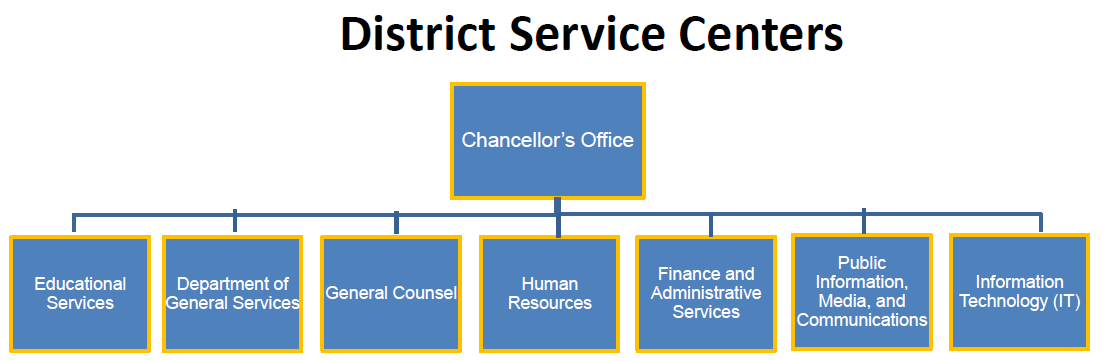 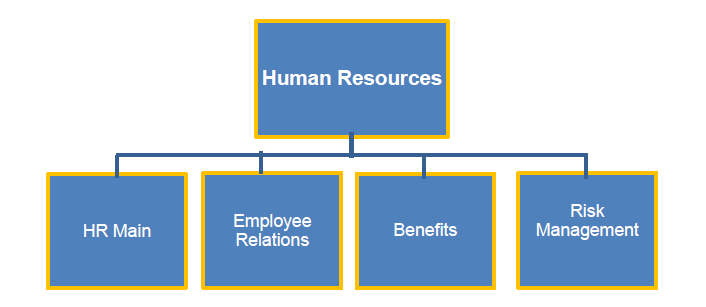 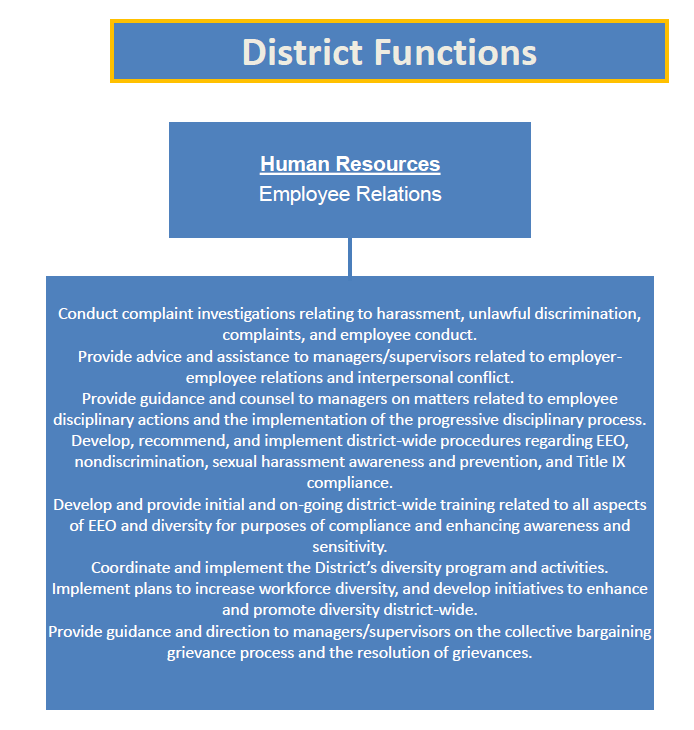 The Functions Charts were sent to the District Educational Committee, the PBC, the Deans and Vice Presidents, the District Academic Senate, the District Classified Senate, and the Chancellor’s Cabinet and posted to the Web for all constituents to review and make suggested edits, as needed [DR6.9].  The revisions to the District Functions charts are particularly valuable as the District has initiated a reorganization and constituents continue to provide feedback to perfect the understanding of District/College functions.    V.  District Organization Charts:In addition to function charts, Organization Charts were created to better understand the delineation of function between the District and the Colleges.  The Organization Charts show the personnel positions for each District Service Center and the hierarchy of each position whereas the Function Charts show the responsibilities inherent in each position at the Center level, thus the two charts complement each other.  The Organization charts complement the Function Charts.  Organization Charts for all the District Service Centers are included as a single document in this report. Both are necessary to understand the workings of the District Service Centers and are essential to understanding the structure and dynamics of a work environment with its numerous independent units. Again, as the District has engaged in reorganization, the Organization Charts have needed much revision to complement the Functions’ Charts and the District will continue to evaluate both documents [DR6.10].VI.  District Functions MatrixThe Vice Chancellor of Education Services and Vice Chancellor of Institutional Planning and Advancement collaborated to revise a District Functions Matrix, originally created in 2014, that provides a comprehensive narrative of the delineation of functions provided by the District. The Matrix details indicators that depict College/District responsibilities labeled as primary, secondary, shared, or not applicable, and organized around Accreditation Standards.   The most recent version of the Functions Matrix was completed in May 2016 and brought to the PBC for distribution to the Colleges, Cabinet, and Presidents’ Meeting, for review and discussion, published in C-Direct, and posted on the Accreditation Web page [DR6.12, DR6.13].  As the Colleges and District continue to review the District Functions Matrix, revisions will be made.  The District views the District Functions Matrix as a “living document.” VII.  2015 District Service Center (Customer Satisfaction) Survey:In November 2015, the Vice Chancellor of Educational Services developed and administered a District Service Centers Customer Satisfaction Survey to evaluate services provided by the District Service Centers.  This survey was a follow-up survey to a similar one administered in 2013. The aim of the 2015 Customer Satisfaction Survey was to determine if, in fact, the District Service Areas put into practice their stated goals and to evaluate the effectiveness of the Service Center operations.  The Customer Satisfaction Survey stated: “we ask your opinion about experiences you have had with each of the District Service Centers during the past year.”  The survey was available to complete online through November 24, 2015.   Those Service Centers addressed in the satisfaction survey were:District Admissions and Records (A&R)Chancellor’s OfficeEducational ServicesFinanceDistrict Financial AidGeneral CounselGeneral ServicesHuman Resources (HR)Information Technology (IT)Institutional Research (IR)International EducationPublic InformationRisk ManagementA. Comparison of Fall 2015 and Fall 2013 District Service Centers Survey Results: To assess whether the utilization of and satisfaction with the services provided by the District Service Centers had changed between Fall 2013 and Fall 2015, the results for the 10 Service Centers that were evaluated for both periods were compared.  In Fall 2013, 286 respondents completed the survey, about 19.6% of the population (N = 1,459; data from Fall 2013 MIS report).  Approximately 12% of the participants were from Berkeley City College, 14% from College of Alameda, 27% from Laney College, 17% from Merritt College, and 22% from the District Office.  For positions at PCCD, approximately 46% were faculty, 39% were staff, 14% were administrators, and 1% were contractors. Similar to Fall 2015, Human Resources had the highest utilization rate (66.1%), followed by Information Technology (61.7%), Admissions and Records (58.8%), Finance (47.1%), and General Services (40.2%) in Fall 2013.  The utilization rates for all 10 Service Centers in Fall 2013, however, were lower than for Fall 2015.  Human Resources, Information Technology, Finance, General Services, and Chancellor’s Office exhibited over 10% increase in the utilization rates in Fall 2015. [DR6.14]Customer Satisfaction Survey Summary:  2013-2015 Comparative results: Overall, the utilization of 10 District Service Centers has increased from Fall 2013 to Fall 2015; over 10% for Human Resources, Information Technology, Finance, General Services, and Chancellor’s Office.  A majority of the District Service Centers provided satisfactory “accommodation” and “timeliness” of services. Four District Service Centers were below the standard for accommodation and timeliness in Fall 2015: Risk Management, General Services, Finance, and Information Technology. Risk Management, General Services, and Information Technology evidenced substantial decreases in the satisfaction level for accommodation and timeliness over the two survey periods.In their comments, the respondents provided a mixture of positive and negative feedbacks for the 13 Service Centers.  For accommodation and timeliness, positive feedbacks included “There have been many improvements…,” “Outstanding staff, accessible Vice Chancellor good teamwork,” and “Receive needed information in timely manner.”  However, a few of the Service Centers received a greater number of negative than positive feedbacks (e.g., Finance, General Service, HR, IT, and Risk Management).  Some examples included, “It is very hard to get answers,” “Request responses take too long,” and “My issues have not been resolved yet.”  For the specific type of services provided, many of the Service Centers received negative feedback for communication :“It is difficult to communicate with staff as the phones are not answered,” “So difficult to reach a real person for resolution;”  technology-related issues: “The current system doesn’t provide an updated information…,” “problems with Passport and its portals persist…,” policies and processes: “processes are unclear,” “constant rule changes and procedural difficulties cause problems;” and student-related issues: “not given clear information to convey to students,” “student issues take a long time to resolve.”The most positive feedback for all categories of responses involved the competency of staff.  In general, staff in most Service Centers received more positive than negative evaluations.  For instance, “good competent staff”  “…went out of her way to help me” or “the staff in Educational Services are amazing and responsive!” Finally, the most common suggestion was a need for additional staff in A&R, HR, and IT; the three most utilized service centers.  For example, “HR needs additional staff and/or more active processes to handle hiring in a timely manner” and “IT is understaffed.”Given the results of the 2015 Customer Satisfaction Survey, as compared with the results of the 2013 Survey, it seems that the District’s need for improvement centers on issues pertaining to clear and timely communication and the need to recruit staff in a more timely manner and to provide more staff in some Service Centers [DR6.15]. C.  District Responses to Service Center Survey:Since the District Service Center Survey was conducted, the District has taken steps to respond to strengthen District Service Centers’ ability to meet the needs of the Colleges.  Specific responses include the following:The Chancellor in his December 9, 2015 C-Direct, stated:	 “…To address several issues, the service centers are going through a program review process.  I encourage you to participate in these surveys.  The qualitative will consist of focus groups to further understand what we should do to continue or improve services we receive…in terms of resource allocations and delineation of duties between the District and the Colleges.  One step we will endeavor to take is to strengthen the relationships between like units at the District and the Colleges.” [DR6.16].	Human Resources designed a comprehensive staffing plan that was presented to the Presidents, Cabinet, and finally to the PBC.  Included in the Plan was the recent addition of the PBC approved Staffing Resources Staff Ad Hoc Taskforce, it purpose being to assure that staffing needs are addressed and resources allocated equitably (See Rec. 4).The District, under its new Reorganization Plan, has added key leadership positions to provide better oversight and collaboration with the Colleges.  The additions of key leadership positions and the reassignment of duties for some of the existing leadership include the following:A Vice Chancellor of Academic Affairs has been added to provide District leadership in assisting the Colleges to improve efforts to continue to establish and communicate expectations of educational excellence.  The Vice Chancellor of Student Services position (a position that had been eliminated) was reestablished in order to provide continuous leadership to that Service Area. A Vice Chancellor of Work Force Development and Continuing Education has been added to coordinate College CTE work and the business community.The Vice Chancellor of Education has assumed the leadership of Distance Education (DE) to strengthen DE across the Colleges.The Chief of Staff (new position) has assumed oversight and coordination of Institutional Research. A new Vice Chancellor of IT will strengthen IT leadership Recommendation 5 also addresses the District’s response to the assertion that PCCD needs additional staff to better coordinate District/College functions.VIII.  Conclusion:By taking seriously the task of more clearly identifying the Delineation of Functions (District and Colleges) and by assessing the services provided by the District to the Colleges, PCCD has met Standards IV B.3.    Furthermore, the Chancellor’s Management Leadership District Academy Peralta (MLDAP) was developed to enhance internal leadership skills and to encourage in-house managers to develop innovative programs to meet the needs of the District Service Centers as they strive to better serve the four Colleges.  The Program Review Task Force continues to refine Program Review, as discussed, and it is anticipated these renewed efforts to make Program Review more meaningful will strengthen the reciprocal responsibilities between the District Service Centers and the Colleges.  The addition of new leadership positions within the District should enhance District support to the Colleges. At the PBIM Summit in August 2016, the Executive Vice Chancellor of Strategic Partnership and Advancement described a new project that will be undertaken, under the direction of the Chancellor, that is, to evaluate all Program Review outcomes and resource requests from 2015-2016 by October 1, 2016, and to present the various requests to the Chancellor’s Cabinet for review and action.  Activities or recommendations that cannot be funded through the General Fund will be considered for outreach to corporate and governmental funding.   This move to more strengthen accountability for District Program Review outcomes is designed to enrich support services to all four Colleges and to ensure that outcomes are meaningful.District Recommendation 7In order to meet the Standards, the team recommends the Governing Board adhere to its appropriate role.  The Board must allow the Chancellor to take full responsibility and authority for the areas assigned to District oversight (IV.B.1, IV.B.1.a, IV.B.1.e, IV.B.1.j).I.  Introduction:When the visiting Team conducted its review of the Peralta Community College District in Spring 2015, there appeared to be a Chancellor and the Governing Board disagreement over the Board’s role, vis-à-vis the Chancellor’s role, pertaining to various governance matters, to include the hiring of District administrators, as well as other personnel concerns. While Peralta’s Board Policy 2200 [DR7.1] defines Board duties and responsibilities, some Team interviews at the District and Colleges suggested that members of the Governing Board had engaged in activities that did not always conform to the Trustees’ explicit roles.  It appeared that there needed to be a clearer understanding of the Trustees’--as well as the Chancellor’s--governance roles.  II.  Selection of a New Chancellor:When the Chancellor announced his retirement in January 2015, the Governing Board initiated a recruitment for a new Chancellor; a key consideration was that the Contract would include provisions for the new Chancellor to assume more demonstrable responsibility and authority for the areas assigned to District oversight, thereby allowing for the Board to adhere more effectively to its appropriate role. The Governing Board then worked with a search consultant to begin the recruitment process and at the February 24, 2015 Special Workshop of the Governing Board, the Trustees discussed a District Survey which had solicited feedback from the community identifying desirable characteristics for the next Chancellor [DR7.2].  This information included an emphasis on Board/Chancellor roles, and was used to develop the new Chancellor’s job description. When the new Chancellor was selected, the Contract provisions clarified Chancellor/Board roles.   [DR7.3] The new Chancellor assumed his position on July 1, 2015.In his August 2015 Flex Address to all PCCD constituents, the Chancellor introduced what he called “The New Peralta Way,” an initiative intended to reform Peralta’s leadership through the strengthening of competence, passion, integrity, and intimacy—a leadership focused on enhancing student success.  He stated: “We must commit to support an impeccable and dedicated Governing Board practicing trusteeship at its best…I am pleased to say it seems that we are working well from the same vibe.” At the Flex event, the Board President spoke of the confidence the Board has in its choice of the new Chancellor [DR7.4]III.  Renewed Collaboration between the Governing Board and the Chancellor in Setting Goals:In September 2015, the Chancellor arranged a “Team Building” Retreat for the Governing Board.  The purpose of the Retreat was to discuss the establishment of a new set of goals based on a foundation of trust and mutual support between Board and Chancellor [DR7.5].  At the Retreat, a performance evaluation process was created that included the formation of formal goals, expected outcomes, and timelines.  The Governing Board and the Chancellor agreed that evaluations of both parties would be conducted in Summer 2016.At the December 8, 2015 Board meeting, the Governing Board and the Chancellor formally adopted goals to support the effective operation of the District to ensure that their respective roles would be adhered to.  These goals included: Resolve District deficiencies affecting Colleges Accreditation status specified in Recommendation Seven.Explore the role of Trustees in student achievement and closing the student achievement gap.Review and approval of the College’s work in strengthening the financial structure of the District.Review and sanction the technology evaluation and resulting action.Review and accept the plan for improvement of Student Services.Review and accept the Student governance review.  	      [DR7.6].  With the establishment of written goals to improve the respective performances of the Chancellor and the Governing Board, additional protocols were developed for sharpening clear communication between all parties based on a “no surprises” principle.  Included in these protocols was the stipulation that the Chancellor writes a weekly report (C-GRAM) to keep the Governing Board informed of important District activities. This weekly communication vehicle diminishes the potential for unwelcome surprises and misunderstandings and helps to continue to build trust between the Chancellor and the Board. [DR7.7].  Furthermore, the Chancellor, the Governing Board President and Vice President, Legal Counsel, and the Chief of Staff meet one week prior to each regularly scheduled Board meeting, to ensure that all parties are fully aware of the business being presented at the Board. Finally, a weekly agenda review of the Chancellor’s activities invites Board members’ input and participation, thereby ensuring that the Board is fully informed of issues going on at the District level.  In addition, the Chief of Staff supports the Chancellor in following up on outstanding items to ensure issues are addressed in a timely manner.IV.  More Effective Handling of Citizens’ ComplaintsIt should be noted that a particular difficulty regarding Board/Chancellor relations ensued when some community constituents, apparently frustrated over perceived College administrative inaction on certain issues, began to appeal directly to Trustees for redress.  And with the advent of electronic communications, public access to individual Board members was only facilitated, threatening not only Board unity, but causing potential friction in Board/Chancellor functions.In response to the perceived Board “extra curricular” issue above, the new Chancellor has pledged that all public issues will be satisfactorily attended to so that constituents will not have to appeal to individual Trustees; most importantly, it is understood that each Trustee who is privately contacted on any issue will refer those individual issues first to the Chancellor’s Office and/or the Chancellor’s Chief of Staff.V. Building Leadership Through Self-AssessmentIn December 2015, the Chancellor arranged for a joint retreat with the Governing Board, high level administrators, and student leaders to formally introduce his ideas to strengthen leadership.  At this retreat, the participants were introduced to an improved leadership model—“the New Peralta Way”—to enhance educational governance.  This leadership model embraced these values:  competence, passion, integrity, intimacy, and democracy. [DR7.8].  Participants engaged in a self- assessment of leadership competency and created an individual action plan committed to cultivate leadership skills [DR7.9].In July 2016, another Board of Governor’s Retreat was held.  At this retreat, the Governing Board discussed PCCD priorities such as the newly instituted efforts to refurbish IT Services, Enrollment Management Planning, a review of newly Master Plans for all Colleges, an Accreditation Progress Report, and an update on Financial Planning.  Additionally, the Governing Board and PCCD Leadership, along with the Chancellor, engaged in the exchange of ideas, lead by a facilitator, to build on Trustee and Chancellor complementary goals and to evaluate their progress to date.  [DR7.10]. Following the July Governing Board Retreat, the Chancellor sent a Survey to the Trustees to evaluate the July Retreat. The Retreat facilitator reported:  “Board clearly recognizes the progress that the Chancellor has made and respects and supports his goals and objectives for the District under his leadership. The results of the self-evaluation of the Board--a good practice for all Boards to engage with--demonstrates that there is strong agreement on the Board that they are working well with one another and with Chancellor Laguerre and that there is consistent and constructive communication and coordination between the Chancellor and the Board.  The Board feels appropriately engaged and supported and has a good working relationship with the Chancellor and his team.” [DR7.11].Prior to the July Retreat, the Governing Board and the Chancellor had evaluated the mutual goals that had been established in December 2015. The summary revealed that Board/Chancellor relations had definitely improved and that clearer avenues of communication are being established and respected. [DR7.12].   Another Board Retreat is planned for December 2016.  At this Retreat, the Governing Board, PCCD leadership, and the Chancellor will continue to build on their efforts to work collaboratively and to examine PCCD’s needs to improve student success.  VI.  Regular Review of All Board Policies and Procedures:  Board policies are reviewed and vetted through PBC and the Chancellor’s Cabinet.  To facilitate policy and procedure revisions, the District has given reassigned time to a faculty member over the past few years to create and/or revise Board policies and procedures.  The faculty member reviews the Community College League of California (CCLC) updates. After policies are adopted, a PCCD announcement is electronically sent to all Peralta stakeholders so that everyone is aware of new policies. [DR7.13] At the time of the ACCJC Team visit, members of the Team noted that they could not locate a formal schedule for an ongoing, regular review of all Board policies and administrative regulations. In the past, PCCD has reviewed Board policies and administrative procedures, as needed, but beginning in Fall 2016, the District will publicize a calendar to ensure that all Governing Board policies are, in fact, scheduled for review and to ensure that the Colleges participate more routinely in expressing policy and procedure needs.  The new schedule includes a timeline for reviewing all existing policies and continued attention to the CCLC policy review calendar, thereby ensuring that PCCD policies remain current. The draft review schedule for 2016-2018 addresses a comprehensive review of policies.  In Fall 2016, Board Policy series 1000, 2000, and 3000 are slated for review. The renewed focus on policy review is in keeping with the 2015-2016 Strategic objective: “D.2:  Institutional Leadership and Governance:  Evaluate and update policies and administrative procedures, the PCCD organizational structure, and functional responsibilities within the District.”One policy that pertains to Recommendation 4, is Board Policy 2715, Code of Ethics, which was revised in April 2015, [DR7.14]. The Governing Board and the new Chancellor will review BP 2715 in Fall 2016 semester pending CCLC’s recommended revisions, as both acknowledge that adhering to the Board’s Code of Ethics adds clarity and expectations for effective trusteeship. Furthermore, the Governing Board will engage in a Code of Ethics training session in Fall 2016 lead by Legal Counsel.On August 17, 2016, the Chancellor’s addressed the PCCD community at Flex and reiterated that “many aspects of the District, including the Governing Board, are functioning well.”  The emphasis on his newly launched PCCD Leadership Academy will further substantiate the goal to create a “New Peralta Way,” and to continue to build the strong working relationship between the Board, the Chancellor, and PCCD [DR7.15]. VII. Summary and ConclusionRecommendation 7 addressed a perceived governance issue that existed at the time of the former Team visit, one that has now been resolved with the hiring of a new Chancellor and the emergence of a more effective working relationship between Board and Chancellor, along with the adoption of more intensive leadership training.  The Governing Board and the Chancellor have addressed Recommendation 7 by adhering to their clarified respective roles and Standards (IV.B.1, IV.B.1.a, IV.B.1.e, IV.B.1.j) have been met.  With the arrival of a new Chancellor, the Peralta Community College District evinces a continued sense of optimism regarding Board/Chancellor leadership effectiveness based on:The bona fides of the New Chancellor.A renewed determination to focus on the good of the whole and not be caught up in the clamoring of special interests.The agreement of a “no surprise” approach to Board and Chancellor relationships.The adherence to Board policies, e.g., BP 2430 (Delegation of Authority to the Chancellor); BP 2715 (Code of Ethics and Standards and Practices); and BP 2200 (Board Duties and Responsibilities), policies that specify the collaborative relationship between Board and Chancellor. The ongoing evaluation of the Governing Board and the Chancellor with the aim of clarifying roles and setting forth collaborative strategies to enhance the overall effectiveness of the District. The Governing Board’s support of the shift to a “New Peralta Way” for the PCCD community.  This “New Peralta Way” rests on a renewed commitment of the Governing Board and the Chancellor to provide more effective and accountable leadership for the District. 7.   Broad inclusion of the College leadership in ongoing assessment and improvement of	the PCCD and enhancement of student success.Recommendation 8In order to meet the Standards, the team recommends that the District systematically evaluate the equitable distribution of resources and the sufficiency and effectiveness of District-provided services in supporting effective operations of the Colleges (IV.B.3.b, IV.B.3.c, III.D.1.a, III.D.1.b, III.D.1.h).I.  Introduction:Recommendation 8 addresses the need for the District to systematically evaluate:  1.) the equitable distribution of resources, and, 2.) the effectiveness of services provided in supporting the operations of the Colleges.II.  Equitable Distribution of Resources:  PCCD’s Budget Allocation Model (BAM) Each year, the Peralta Community College District establishes Institutional Goals and Objectives that are assessed throughout the year. One of the five 2015-2016 Strategic Goals was: “Strengthen Accountability, Innovation and Collaboration.” Tied to this Institutional Goal was Objective D.3:  Institutional Effectiveness: Evaluate and update the PBIM participatory governance structure and the Budget Allocation Model (BAM).  [DR8.1].  The reason for updating BAM was due primarily to the need for the District to evaluate BAM’s system for the distributing resources equitably.A. Description of the PCCD Budget Allocation Model (BAM) Since 2011, when it was adopted by the District’s Planning and Budgeting Council (PBC), the District’s Budget Allocation Model (BAM) has functioned as the primary mechanism for determining equitable resource allocations for the District’s four Colleges and. indirectly to District Office for its Support Services [DR8.2].  The model has been revised four times, with the most current iteration approved by the PBC in December 2014. [DR.8.3]. The core elements of the BAM are: a demonstrative linkage between strategic planning and funding at all levels;an allocation methodology that is equitable and clearly documented; a model that closely tracks how revenues are received from the State of California. a model based on the SB 361 State allocation model.The BAM was designed to allocate fiscal resources (unrestricted revenues) in a transparent and equitable manner, i.e., treating similar things similarly, to the four Colleges and is comprised of state apportionment funds, non state apportionment funds, and Parcel Tax proceeds.  State apportionment funds represent approximately 70% of the District’s unrestricted revenues.  The remaining 30% of unrestricted revenues is comprised of Parcel Tax proceeds, state lottery funds, and non-resident tuition/fees.  The BAM provides each of the four Peralta Colleges with an allocation based on its pro-rata share of the credit FTES revenues generated by each respective College.  In order to provide stability, to minimize the impacts of annual enrollment swings, and to assist in multi-year planning, these revenues are distributed based on a three-year rolling enrollment FTES average [DR8.4].   These distributions are equitable given the pro-rata basis of FTES generation. Additional growth funding, when provided by the State, is allocated to the Colleges based on incremental FTES generated, as well as on the achievement of certain productivity targets, i.e., productivity = FTES/ FTEF or a workload/ efficiency measure that determines full time equivalent faculty need to generate “x” amount of FTES (full time equivalent students) upon which our state funding is based.   Moreover, the Model has a built-in ‘incentive program’ with respect to productivity levels, rewarding those Colleges that meet their productivity targets with additional resources.  This accountability incentive measure, however, was never implemented, most likely due to declining productivity levels across the CollegesThe BAM takes into account, albeit indirectly, relevant District responsibilities such as the 50% law, full-time/part-time faculty requirements, attendance accounting, audit requirements, fiscal accounting standards, procurement and contract law, employment relations and collective bargaining, OPEB debt, and payroll processing and related reporting requirements.  The District Office—including Admissions and Records, Financial Aid, Educational Services, Human Resources, Finance, IT, Maintenance and Operations—provides centralized support services that align with the District’s Mission. [DR8.4].Subsequently, from the Total Revenue Allocation by College, the cost of District Office Support Services, as well as other centralized services, e.g., services for students with disabilities or the payment of debt service on bonds, is deducted.  What remains, then, is each College’s Annual Budget Allocation.The intent of the original BAM was that each College would develop its non-discretionary and discretionary budgets based upon its Annual Budget Allocation. Non-discretionary budgets consist of salaries of full-time and part-time faculty, full-time and part-time classified staff, administrators, and related benefits.  These budgets approximate 90% of a College’s Annual Budget Allocation.  Discretionary budgets include supplies, equipment, utilities, and other miscellaneous expenditures, comprising approximately 10%.In 2014, in order to achieve a more equitable allocation of resources, the BAM was revised twice to include, among other changes, allocating non-resident tuition revenues to those Colleges who were generating them (and, indeed, directly supporting the non-resident students) as opposed to distributing them on a pro rata share of total FTES generated by each College as the Model required.  This change to the Model, while approved and documented, was not implemented as two Colleges would have benefited from the change and two would have suffered hardship. In August 2015, a new Vice Chancellor for Finance and Administration (VCFA) was hired.  The VCFA quickly determined that, while the BAM had been partially implemented over the past few years from the revenue side, the District had yet to fully implement accountability on the expenditure side of the equation. Colleges had continued to underspend or overspend, compared with annual resource allocations, based on their respective situations. The VCFA then recommended to the Planning and Budgeting Council (PBC) the establishment of a Task Force to evaluate and revise the existing BAM. B. Establishment of a BAM Task ForceThe BAM Task Force was convened under the purview of the PBC and began its work in October 2015. [DR8.5]. The nine-member Task Force includes:  representatives from each College (including faculty, staff, and administration), a Student Trustee, the District’s Budget Director and the VCFA. [DR8.6].The BAM Task Force was charged with reviewing the current allocation Model and making recommendations to the PBC to enhance the equitable distribution of resources to all four Colleges. The following goals were established by the Task Force at its initial meeting: 1.)  to become conversant with the current Budget Allocation Model; 2.) to possess an understanding of budgeting language; 3.) to determine if the Budget Allocation Model is the right model for the District; 4.) to identify disparities/inequities in the current model; and, 5.) to determine the level of understanding across the District of the BAM. [DR8.7].In addition to establishing the above goals, the Task Force examined perceived inequities in the BAM such as the distribution of full-time faculty seniority. Another perceived inequity in the BAM are high-cost programs such as nursing (and their relation to productivity), non-resident enrollment distribution, and fixed costs. [DR8.8] The Task Force conducted a survey to solicit feedback regarding perceived strengths and shortcomings of the current BAM. Recurrent concerns included the need for: more education (training), CTE dialogue, accountability, alternative funding sources, inclusion of administrative costs, considerations for classified hiring, and the examination of fixed costs. Results were evaluated, further defining the work of the Task Force. [DR8.9]. Meeting twice per month, on average, over the past year, the Task Force reported its progress monthly to the PBC, and Task Force minutes were posted on the District’s Website [DR8.10].C.  Recommendations of the BAM Task ForceForums were held in Spring 2016 to allow the College and District constituents to discuss BAM Task Force findings. In August 2016 the BAM Task Force presented its preliminary recommendations to the District during its annual Flex event [DR8.11] Intended to enhance the equitable distribution of resources within the existing BAM, recommendations included: Removing all full time faculty salary and benefits costs from each College’s allocation. The FTF expense, then, will be accounted for “above the line” meaning that salary and benefits will be deducted from the pool of ‘available funds’ prior to applying the distribution formula and thereby reducing available revenues.  Colleges will then be held “harmless” for the seniority of its faculty pool.Maintaining the decentralized allocation of fixed costs and basing future allocations on prior year actuals.  Further, centralizing all security costs under the District Office budget so that they are shared more equitably by all Colleges.Making no changes with respect to resource allocations and capped courses.  The Task Force concluded that CTE courses have no significant disproportionate impact on College productivity levels.Forming a separate Task Force to review and assess service levels, efficacy, and reasonableness of costs associated with all District Office support services. Allocating the appropriate level of Custodians based on Industry Best Practices and an acceptable of facility cleanliness.A final Task Force Recommendations Report was presented to the District’s PBIM Summit in August 2016 [DR8.12]. The Task Force anticipates concluding its work in early Fall 2016 with final recommendations presented to the PBC in November.  Upon adoption of the revised BAM, the District’s goal is to approve a revised allocation model to be implemented in the development of the 2017-2018 budgets.   III.  District Program Review and Resource Allocation Processes In addition to the BAM, there are four Planning and Budgeting Integration (PBI) resource allocation processes that pertain to the effectiveness of District Services and the operation of the Colleges. These processes are central to Program Review (College and District) and govern the distribution of: Faculty ResourcesStaff ResourcesTechnology ResourcesFacilities Resources  The resource allocation processes begin with each College’s respective governance committee prioritizing its resource needs as part of Program Review.  The College resource requests, along with requests from the District Service Centers, are then moved forward to the appropriate District PBI Committee, typically in the form of prioritized lists and without regard to budget considerations [DR8.13].IV.  Faculty and Staff Resource Allocation:The District Education Committee receives prioritized faculty and staff requests, the District Technology Committee receives prioritized technology requests, and the District Facilities Committee receives prioritized facilities requests from the Colleges.  These requests are discussed in their respective PBIM Committees and forwarded to the District’s Planning and Budgeting Council (PBC) for deliberation and endorsement.  The various resource requests, along with PBC recommendations, are then sent to the Cabinet for review and to the Chancellor for final approval. The District Educational Service Committee reviews the prioritized requests for replacement and new faculty hires that are forwarded each year from the Colleges.   This year, the PBC approved the development of a Resource Allocation Task Force for Classified Staffing (RATF-CS) that will prioritize College and District staff requests into a master list for PBC review [DR8.14].  The addition of this Task Force will assist to prioritize replacement and new staffing needs in the same way that new and replacement faculty needs are now currently ranked, i.e., each College creates a prioritized list which are reviewed by the appropriate District PBIM Committee and then forwarded to PBC for discussion and approval (contingent on funding).  These resources allocations are explained in more detail in District Recommendation 4. V. District Technology Resource Allocation: In the past few years, PCCD has not had a reliable technology environment.  Although there exists an IT Plan to serve the District and the four Colleges, the District has faced unforeseen challenges in executing the IT Plan.  Challenges include:  lack of effective Executive leadership, lack of knowledge of Best IT Practices and methodologies, lack of clearly defined business practices and funding models, the establishment of sound priorities, and staff turnover.  Additional challenges include the lack of District wide policies and procedures that align College IT support with District IT support, and inadequate human and capital resources to support the ever-changing IT environment.   Nevertheless, the District has had a very dedicated IT team doing their best with limited resources.Because IT Planning has not always been acknowledged as a high priority, PCCD did not always appropriate adequate financial resources, nor display a commitment to assure the quality and continuity for District wide IT support.  The four Colleges compensated by having to develop their own IT plans which have not been typically shared with District IT leadership, nor reviewed by District leadership.   College IT related planning information has generally been secured on an “as needed” basis, or whenever the Colleges faced a crisis situation.  Consequently, much equipment is approaching “end of life” or is at “end of life” condition, which has put additional strain on the limited staff resources and resulting in College projects not being addressed or taking too much time to implement.  In February 2016, the Chancellor recommended a major restructuring and change of leadership in the IT District Service Center owing primarily to security, safety, and student success considerations. A consultant firm was brought in to conduct an IT assessment [DR8.15] and presented a draft five-year Tactical Plan to management, which will be presented to DTC in early Fall 2016.  DTC will then make a recommendation to PBC regarding the adoption of the Plan.  Furthermore, the Tactical Plan was reviewed and internally vetted by IT Leadership and the VP for Finance and Administration in March 2016. [DR8:16] The consultant firm presented highlights of the Tactical Plan at the July Governing Board Retreat [DR8.17] The change in IT leadership brought about a change in IT goals. Changes included plans to increase IT staffing and supplemental training for existing staff [DR8.18].  In May 2016, an interim Director of IT Services was appointed, an experienced IT Senior Analyst who had served Laney College for over 15 years. The Interim Director hired one new hourly Help Desk Support Technician [DR8.19]. It is anticipated that another Help Desk Support Technician will be hired in September 2016.  These Technicians will be working alongside IT leadership in the creation of a comprehensive IT Service Center.  The Service Center will include: helpdesk ticket prioritization, the upgrading of software, the creation of an Information Technology Infrastructure Library (ITIL), a Service Catalog, configuration management, call scripts, and Service Level Agreements.In Summer 2016, the consultant firm conducted a Strengths, Weaknesses, Opportunities, and Threats (SWOT) analysis of IT Staff which is scheduled to be completed in late August.  A summary will go to DTC in early Fall.  After DTC review, steps will be taken to make changes to the infrastructure and to enhance service-oriented processes.  [DR8.20] Currently, the ITIL is being introduced to the IT department as a guide for the creation of processes that follow IT Best Practices [DR8.21].  IT has also contributed significantly to the design of the PCCD TCO Guidelines (See Recommendation 3, TCO Guidelines).Furthermore, PCCD has established an IT Steering Committee that provides oversight for the District Office of IT.  This Steering Committee, comprised of Vice Chancellors, and IT Administration and Staff originally met monthly and are now moving to bi-weekly meetings to prioritize the project work of IT and to review new IT requests [DR8.22].The District Technology Committee (DTC) is the central body that reviews and recommends various IT Projects for the Colleges.  At times, the DTC was hindered by lack of leadership and morale was affected resulting in weakened oversight to the District and Colleges. Nevertheless, the DTC worked to develop the TCO Guidelines and to adopt better practices for addressing deferred maintenance and safety needs.  Finally, the DTC worked to complete a room scheduling software project, completion of a master map of IT infrastructure, and continues to make progress on other goals [DR8.23].  The DTC will be evaluating its 2015-2016 goals at its September 2016 meeting.   VI.  District General Services (DGS) Resource Allocation:  The District General Service Center addresses the following prioritized requests:  Daily Work order requests (to include emergencies), routine maintenance requests, deferred maintenance requests, and preventive maintenance requests. Since October 2015, the DFC has met with all the Colleges to determine their needs regarding the Total Cost of Ownership (TCO) Guidelines that are being crafted by the District. These Guidelines were presented to the DFC and PBC at their May meeting, revised in Summer 2016, and presented at the District August 2016 Flex and District PBIM August 2016 Summit for discussion. In Spring 2016, the number of outstanding facilities and maintenance requests has been significantly reduced and safety conditions addressed.  (See Recommendation 3 for an extended discussion of DGS provided services for the Colleges).VII.  Human Resources Staffing Plan As described in District Recommendation 5, in May 2016, the Vice Chancellor of Human Resources presented PCCD’s Staffing Plan to the Presidents Council, Cabinet, and PBC.  [DR8.24].  This comprehensive Plan addresses the allocation of staffing resources and includes a new component, Resource Allocation Task Force-Classified Staffing (RATF-CS) wherein new staffing requests that are not addressed in Program Review will be included. (See Section IV. Faculty and Staff Resource Allocation). During the District August 2016 Flex, the Staffing Plan was presented at a “Q and A” session [DR8.25]. College forums may be held in Fall 2016 to respond to questions and to elicit further suggestions.  The Staffing Plan will be assessed in April 2017.  (See Recommendation 5 for an extended discussion of Human Resources Services). VIII.  Conclusion:PCCD has a variety of resource allocation mechanisms in place that we revised this year.  The 2015-2016 year was focused on revising and implementing plans to review and enhance the equitable distribution of resources.  Most importantly, changes such as the revision of the BAM, the creation of a Staffing Plan, the creation of TCO Guidelines and the revision of the IT Plan promise that the District will continue to ensure the sufficiency and effectiveness of District-provided services in supporting effective operations of the Colleges and continue to meet Standards IV.B.3.b, IV.B.3.c, III.D.1.a, III.D.1.b, III.D.1.h.  The continued evaluation of District support for the effective operations of the Colleges in 2016-2017, will serve to measure the District’s revised planning.INDEX OF ABBREVIATIONS AND ACRONYMS DISTRICT REPORT CONTRIBUTORS District Recommendation 1 Team:Ron Little, Vice Chancellor for Finance and Administration, PCCD (Lead)Joanna Bowes, Financial Advisor, KNNJudith Boyette, District RBOA Counsel, Hanson & BridgettJohn Palmer, Bond Counsel, OrrickTom Wong, Internal AuditorEricka Curls-Bartling, Interim General Counsel, PCCDDistrict Recommendation 2 Team:Ron Little, Vice Chancellor, Finance and Administration (Lead)Adela Esquivel-Swinson, Associate Vice Chancellor, Student ServicesDavid Yang, Director of Fiscal ServicesTom Wong, Internal AuditorDave Nguyen, Director of Financial AidDistrict Recommendation 3 Team:  Sadiq B. Ikharo, Vice Chancellor of General Services (Lead)Rosemary Vazquez, Executive Assistant General ServicesJamille Teer, Senior Secretary, DGS Recorder Jeff Cook, Facilities Project CoordinatorAtheria Smith, Director of Facilities Planning and Development Kirk Schuler, Chief Stationary EngineerChan Eng, Facilities Project CoordinatorBruce Shapiro, Director of FacilitiesDistrict Recommendation 4 Team:Michael Orkin, Vice Chancellor of Education Services (Lead)Ron Little, Vice Chancellor, Finance and AdministrationSadiq Bello Ikharo, Vice Chancellor of General ServicesJoseph Bielanski, BCC facultyDistrict Recommendation 5 Team:Trudy Largent, Vice Chancellor for Human Resources& Employee Relations, (Lead)Chanelle Whittaker, Director for Employee Relations and Diversity ProgramsCody Pelletier, Sr. H.R. AnalystSocorro Taylor, Executive AssistantVenesse Metcalf, Interim Director Human ResourcesDistrict Recommendation 6 Team:Michael Orkin, (Lead)Karen Engel, Director of Workforce and Economic DevelopmentJoseph Bielanski, BCC facultyFabian Banga, Chair:  Department of Modern Languages, BCCSean Brooke, Director, Office of International Education.Heads of District Service Centers:  Trudy Largent, Vice Chancellor of Human Resources; Ron Little, Vice Chancellor for Finance and Administration; Norma Ambriz-Galabriz, Vice Chancellor, Student Services; Sadiq Ikharo, Vice Chancellor, General Services District Recommendation 7 Team:Jowel C. Laguerre, Chancellor (Lead)Yashica Crawford, Chief of StaffBrenda Martinez, Assistant to the Chancellor and Board ClerkWilliam C. Riley, Governing Board PresidentJulina Bonilla, Governing Board Vice PresidentDistrict Recommendation 8 Team:Ron Little, Vice Chancellor, Finance and Administration (lead)Antoine Mehouelly, Director of Instructional TechnologyStephanie Gillen, Instructional Technology ConsultantHayat Guessoum, Executive AssistantAlso special thanks to:Antoine Mehouelly, Director of Instructional TechnologyAlex Hernandez, IT Technical Support Elnora Webb, Executive Vice Chancellor of Strategic Partnership and Advancement  Melvinia King, Vice Chancellor Workforce Development and Continuing EducationLuis Pedraja, Vice Chancellor of Academic AffairsCleavon Smith, District Academic Senate PresidentTim Brice, Classified Senate PresidentPeralta Community College District Governing Board DateGroup ResponsibleActionJune 29, 2015BCC Administrative Leadership Team-Post ACCJC Evaluation Report -Post ACCJC Action LetterSummer 2015BCC Leadership TeamDevelop a timeline and plan to address recommendationsFall 2015RoundtableDevelop a timeline to evaluate processes for-Mission review-Program review-Integrated Planning & Resource Allocation processesTechnologyPlanning for Institutional Effectiveness Committee -Reassess and affirm SLO assessment cycle -Embed new cycle into the Program Review ProcessOffice of InstructionCommunicate:-New SLO assessment cycle within Program Review Process-Notify faculty of requirement to put SLOs on syllabi-Provide faculty instructions for including official course outline SLOs on syllabi-Develop process to review SLOs on syllabiPCCD Accreditation CommitteeDevelop a plan to address District RecommendationsSpring 2016RoundtableEvaluate process for Program Review processEvaluate process for Integrated Planning and BudgetingPlanning for Institutional Effectiveness CommitteeImplement 1st year of 3 year assessment cycleOffice of InstructionImplement process to review SLOs on syllabi and follow-up with faculty to ensure compliancePCCD Accreditation CommitteeImplement action items and document for follow-up reportSummer 2016BCC Leadership Team-Draft follow-up report addressing college recommendations-Finalize plan for vetting and approval PCCD Accreditation Committee-Draft follow-up report addressing district recommendation-Finalize plan for vetting and approval along with college teamSeptember 2016BCC Leadership TeamShared Governance StructureReview and approve Follow-up ReportPlans or Programs201420152016201720182019202020212022202320242025BCC Mission Statement (6-Yr cycle)Education Master Plan (6-Yr cycle)Plans or Programs201420152016201720182019202020212022202320242025Annual Strategic Goal (1-Yr cycle)Enrollment Management Plan (3-Yr cycle)College Human Resources Plan (3-Yr cycle)Staffing Hiring Plan (1Yr cycle)College Facility Plan (10-Yr cycle)College Technology Plan (3-Yr cycle)Budget Development Plan (3-Yr cycle/annual update)Marketing Plan (3-Yr cycle)Program Review (PRew) (3-Yr cycle)Annual Program Update/APU (in between PRew)SLO/ILO Assessment (3-Yr cycle)SSSP (1-Yr cycle)Equity Plan (6-Yr cycle/annual update)BSI (1-Yr cycle)Perkins (1-Yr cycle)CalWORKs (1-Yr cycle)DSPS Program and Budget Plan (1-Yr cycle)EOPS/CARE Plan (1-Yr cycle)Planning YearPlanning YearCollege Recommendation 1: College Recommendation 1: Evidence Title of Evidence Document1October 12, 2015 Roundtable Minutes2October 26, 2015 Roundtable Minutes3December 7, 2015 Roundtable Minutes4Integrated Planning, Resources Allocation, and Evaluation Document5Office of Institutional Effectiveness website6Shared Governance WebsiteSemesterPlanningAssessingAnalyzingFall 15Quantitative ReasoningSelf-Awareness & Interpersonal (Teamwork)Information CompetencySpring 16Global AwarenessQuantitative ReasoningSelf-Awareness & Interpersonal (Teamwork)Fall 16Ethics & Personal ResponsibilityGlobal AwarenessQuantitative ReasoningSpring 17CommunicationEthics & Personal ResponsibilityGlobal AwarenessFall 17Critical ThinkingCommunicationEthics & Personal ResponsibilitySpring 18Information CompetencyCritical ThinkingCommunicationFall 18Self-Awareness & InterpersonalInformation CompetencyCritical ThinkingSpring 19Self-Awareness & InterpersonalInformation CompetencyFall 2015Program Review/Planning ProcessSpring 201620% of active, ongoing coursesFall 201620% of active, ongoing coursesSpring 201720% of active, ongoing coursesFall 201720% of active, ongoing coursesSpring 201820% of active, ongoing coursesFall 2018Program Review/Planning ProcessCollege Recommendation 2 EvidenceCollege Recommendation 2 EvidenceEvidence Title of Evidence Document1March 19, 2015 PIE Minutes2May 21, 2015 PIE Minutes3September 3, 2015 PIE Minutes4Curriculum and Assessment Program Review Guidelines52015-2018 Program Reviews6Master File of 3-year SLO assessment plan for 2015-20187Updated contract language to include approved SLO on syllabi8SLOs for Syllabi9Sample Assignment Letter noting requirement to include SLO on syllabi10Sample new course outline with SLO11Sample Memo to faculty requesting syllabi updateRECOMMENDATION 1:  DISTRICT RESPONSESRECOMMENDATION 1:  DISTRICT RESPONSESEvidence Title of Evidence DocumentDR1.1PCCD Financial Audit Report 2014 ExcerptDR1.22014 RFP to Acquire OPEB Bond Program & General Obligation Bond Program DR1.3Definitions taken from Indenture of Trust DR1.4PCCD Board Presentation June 2, 2015 BondsDR1.5Letter for RFQ 2015 OPEBDR1.6OPEB Refinancing Options ExampleDR1.7OPEB Trust Indenture AmendmentDR1.8B-2 Tranche Official StatementDR1.9Maximum Rate ARS Savings at 4.5%DR1.10Memo regarding Irrevocability of OPEB TrustDR1.11Memo regarding Scope of OPEB Trust Coverage for Pre-2004 RetireesDR1.12PCCD PBC Agenda, Apr. 29, 2016DR1.13PCCD Board of Trustees Workshop, July 12, 2016DR1.14PCCD OPEB Cash Flow PlanDR1.15Use of Trust Funds pages 21 and 22DR1.16RFQ Investment Banking and Underwriting Services Feb 2016Type of Audit FindingFY 2012-13(2013)FY 2013-14(2014)FY 2014-15(2015)Financial Accounting & Reporting332Single Audit Findings (Federal)652State Compliance Findings520General Obligation Bond Performance Findings020Total Audit Findings14124Classification of Audit FindingMaterial Weakness412Significant Deficiency1092Not Applicable (Bond Performance Findings)020Total Audit Findings14124RECOMMENDATION 2:  DISTRICT RESPONSESRECOMMENDATION 2:  DISTRICT RESPONSESEvidence Title of Evidence DocumentDR2.1PCCD Annual Financial Report June 30, 2015 (excerpt):  Auditor’s Definition of Types of Control Deficiencies, page 85.DR2.2PCCD Annual Financial Report June 30, 2013 (excerpt), pages 70-100 total 14 findingsDR2.3PCCD Annual Financial Report June 30 2014 (excerpt) pages 95-111,  10 findingsDR2.4PCCD Measure A General Obligation Bonds Election 2006 Audit Report June 30, 2014 findingsDR2.5PCCD Annual Financial Report June 30, 2015 (excerpt) Pages 94-99 (4) findingsDR2.6PCCD Annual Financial Report June 30, 2014 (excerpt) Pages 100-106, (6) ongoing findingsDR2.7PCCD Annual Financial Report June 30, 2015 (excerpt) Pages 103-111, (6) ongoing findings resolvedDR2.8PCCD District Annual Financial Report June 30, 2015 (excerpt)  Pages 103-111, (8) ongoing findings resolved (Evidence 8 & 9: 10 total findings)DR2.9PCCD Measure A General Obligation Bonds Election 2006 Audit Report June 30, 2015 Status FY2014 Findings 2 Findings resolved.  Page 6-7DR2.10PCCD Annual Financial Report June 30, 2015 (excerpt) Pages 101-103, (2) findings partially resolvedDR2.11PCCD District Annual Financial Report June 30, 2015 (excerpt) Page 103,  COD finding partially resolvedDR2.12PCCD Corrective Action Matrix 2014-15 Audit Updated July 27, 2016DR2.13PCCD Financial Aid Policy and Procedures Manual, Pages 1-73DR2.14Merritt Transmission Activity Log- Part 1DR2.15Merritt Transmission Activity Log - Part 2DR2.16PCCD District Financial Aid Policy and Procedures Manual, Pages 1-73  DR2.17PCCD District Financial Aid Training ScheduleDR2.18PCCD Financial Aid Supervisors Meeting MinutesDR2.19PCCD Financial Aid Supervisor Job DescriptionDR2.20PCCD Direct Loan Reconciliation ProceduresDR2.21Laney Direct Loan ReconciliationDR2.22Merritt Direct Loan ReconciliationDR2.23District Fixed Asset Training Presentation MaterialDR2.24College Federal Asset Tag Training Session NoticeDR2.25Revised AP 6551 Inventory of Property and Equipment MaintenanceDR2.26Example of Email Notification of Equipment Inventory AuditDR2.27Compliance Assurance Program (CAP) for Grant Management DR2.28PCCD Revised Draft Grant ManualDR2.29Grants Administration Team Organization Chart and CharterDR2.30Revised Time and Effort Certification FormDR2.31Grants Training Schedule for CollegesDR2.32Sample Notification to College of Time and Effort Certification Follow-up Monitoring and TrainingDR2.33A&R Training Meeting Agenda July 10, 2014DR2.34A&R Training Meeting Agenda July 7, 2015DR2.35PCCD Emergency Financial Aid Meeting Minutes Dec.19, 2014DR2.36Audit Resolution Meeting Minutes Jan. 23, 2015DR2.37Audit Resolution Meeting Minutes Apr.12, 2016DR2.38Links to Audit Resolution Workgroup Meeting MinutesDR2.39Board Document Audit Resolution Progress Oct. 20, 2015DR2.40Corrective Action Plan 2014-15 Board Presentation October 20, 2015DR2.41Audit Resolution Work Group Status Report to Management November 29 2015DR2.42Grants Training Schedule for College Grant AdministrationDR2.43Finance Department Organizational Chart July 2016DR2.44PBC Meeting Minutes April 29, 2016 College of Alameda$345,202.00As per BAM %Berkeley City College$420,992.00As per BAM %Laney College$738,669.00As per BAM %Merritt College$380,458.00As per BAM %TOTAL$       1,885,321.00Name of CollegeBeginning Balance Allocation (2009)Available Balance 2016*BCC                                $3,067,376$658,457COA$6,953,287$3,860,973Laney College $12,504,868$2,452,038Merritt College $7,494,026$1,366,534District wide IT $12,000,000$1,455,421District Adm. Center $2,759,278$1,116,649	TOTAL$44,778,836$10,910,069RECOMMENDATION 3:  DISTRICT RESPONSESRECOMMENDATION 3:  DISTRICT RESPONSESEvidence Title of Evidence DocumentDR3.1DGS Action Plan, Aug. 28, 2015DR3.2DGS Team:  TCO Meeting Minutes, Oct. 2, 2015DR3.3Merritt Team: TCO Meeting Minutes, Oct. 9, 2015DR3.4Laney Team:  TCO Meeting Minutes, Nov. 4, 2015DR3.5COA Team: TCO Meeting Minutes, Nov. 24, 2015DR3.6BCC Team: TCO Meeting Minutes, Nov. 23, 2015DR3.7BCC Town Hall Meeting, April 13, 2016DR3.8TCO Action Plan, Introduction, page 1: Nov. 2015        DR3.9Total Cost of Ownership and Operational Expenditures 2118 Milvia Property, Apr. 28, 2015DR3.10Weekly Work Order July 21, 2015DR3.11Maintenance Connect Executed AgreementDR3.12PCCD Draft Administrative Procedures – Key ControlDR3.13PBIM DFC Meeting Minutes, Feb. 5, 2016, pages 9-10DR3.14PBIM DFC Meeting Minutes, Mar.4, 2016, pages 4-5DR3.15OJO Technology ContractDR3.16DGS Task Team Meeting, Mar. 22, 2016, page 3DR3.17USGBC LEED Gold Letter, Jan. 12, 2016DR3.18DGS Program Review, Fall 2015DR3.19FUSION, JCAF-32, Child Development Center Project Details, 2016, 2009 COA Integrated Educational and Facilities Master Plan excerpt, pages 46-50DR3.20Bond Measures A & E:DR3.21Laney Total Cost of Ownership Mission and Planning PrinciplesDR3.22Laney College Facilities Master Plan, 2012, pages 3 and 18 DR3.23Road Map to the Future, 2009, page 39DR3.24CCCCO Deferred Maintenance Criteria, 2014-2015DR3.25Work Order Report, Aug. 12, 2016 DR3.26Campus Safety Aide Training Schedule Aug 2016DR3.27TCO Brainstorm Meeting Notes, May 17, 2016DR3.28Bond Measures A & E: Equipment IT and FF/E Procurement, June 2008DR3.29IT Allocation and PCCD Adopted Budget, Sept. 8, 2015DR3.30Road Map to the Future, 2009, page 37DR3.31Standards for Smart Class Rooms, 2009DR3.322014-15 Physical Plant & Instructional Support Block Grants Certification for Expenditures, 2014, page 3DR3.332015-16 Physical Plant & Instructional Support Block Grants Certification for Expenditures, 2015, page 3DR3.34District Flex Agenda, Aug. 17, 2016DR3.35TCO draft Guidelines, Aug. 2016DR3.36Facility Maintenance and Operations: Proposed Reorganizational Structure, DR3.37Custodial Standards for CollegesDR3.38Action Plan ACCJC, District Recommendation #3, Aug. 28, 2015 DR3.39What is the BAM Task Force?  DR3.40FCI 2016 TimelineDR3.41C-Direct, Aug. 24, 2016RECOMMENDATION 4:  DISTRICT RESPONSESRECOMMENDATION 4:  DISTRICT RESPONSESEvidence Title of Evidence DocumentDR4.1PBIM Overview Aug. 14, 2014DR4.2PBIM Overview Aug. 14, 2014 Roles and ResponsibilitiesDR4.3PBIM Summit Agenda Aug. 28, 2015DR4.4PBIM Workshop Nov. 19, 2015DR4.5PCCD Board Agenda Sept. 8, 2015 Budget ApprovalDR4.62015 Strategic Plan AppendixDR4.72015 Strategic Plan Apr. 29, 2015 page 3DR4.82015 Strategic Plan Apr. 29, 2015 page 39DR4.9PCCD Governing Board Agenda, Sept. 8, 2015, p 4DR4.10PCCD Planning and Program Review Calendar, Nov. 2015DR4.11RATF-CS May 2016 MinutesDR4.12PBC May 2016 MinutesDR4.13District Flex Agenda, August 2016DR4.14PR Task Force May 10, 2016 Meeting MinutesDR4.15Appendix: District Service Center Program Review Handbook /DR4.16PCCD 2014-2016 Program Review Task Force Summary Report, pages 4 and 5 DR4.17PBC September 2015 minutes DR4.18Chancellor’s Draft PBC Plan DR4.19PBIM Assessment Survey, May 2016, p. 39DR4.20PBIM August Summit Agenda 2016RECOMMENDATION 5:  DISTRICT RESPONSESRECOMMENDATION 5:  DISTRICT RESPONSESEvidenceTitle of Evidence DocumentDR5.1Special Board Meeting Minutes, Feb. 3, 2015: New Chancellor SearchDR5.2Survey Monkey for Selection of Chancellor, Feb. 2015DR5.3Public forum summary for Chancellor’s ProfileDR5.4Speech Chancellor’s Address, August 2015DR5.5Chancellor Reorganization Memo, March 1, 2016DR5.6Governing Board Minutes, July 2014:  appointment of Vice Chancellor For Finance & Administration.DR5.7Budget Allocation Model (BAM)DR5.8Governing Board Minutes, June 14, 2016 Payroll Manager and District Senior Accountant appointments. : JDs and Board MinutesDR5.9Governing Board Minutes, Nov. 10, 2015: Budget Director’s appointment DR5.10JD for Special Assistant to the Chancellor and Chief of StaffDR5.11JD for Vice Chancellor of Student ServicesDR5.12JD for Executive Vice Chancellor for Strategic PartnershipsDR5.13JD for Vice Chancellor of Academic AffairsDR5.14JD for Associate Vice Chancellor for Workforce Development Continuing Education (WDCE)DR5.15JD for the Assistant Vice Chancellor of Enrollment ManagementDR5.16February 23, 2016 Report of Closed Session Actions regarding the Interim Human Resources Director’s appointmentDR5.17Joint Powers AgreementDR5.18Approved ePAF #21211 for the Interim Director of Facilities and Operations and Job Description: Joint Powers.DR5.19JD for Budget Director for Workforce Development and Continuing EducationDR5.20JD for Director of Capital ProjectsDR5.21JD for Associate Dean of Education SuccessDR5.22Letter to Dr. May Chen regarding re-assignment to Vice President of Institutional Effectiveness-Planning, Research and Evaluation for Student Success and job descriptionDR5.23 June 14, 2016 Report of Closed Section Actions Regarding Interim Dean for Student ServicesDR5.24Dean of College Research and Planning Job Posting DetailsDR5.25Strategic Goals & Institutional Objectives 2015-2016DR5.26(MLDAP) agenda for June 1-3, 2016 SessionsDR5.27Agenda for Dec. 17, 2015 Leadership RetreatDR5.28Announcement Regarding Nov. and Dec. Workshops for Classified EmployeesDR5.29July 12, 2016 Board RetreatDR5.30Districts Staffing PlanDR5.31Exit Interview FormRECOMMENDATION 6:  DISTRICT RESPONSESRECOMMENDATION 6:  DISTRICT RESPONSESEvidence Title of Evidence DocumentDR6.1PCCD 2015-2016 Strategic Goals and Institutional ObjectivesDR6.2Education Services Action PlanDR6.3PR Task Force May 10 2016 Meeting MinutesDR6.42015 District Service Center Program Review HandbookDR6.5PR Task Force Meeting Notes December 1 2015DR6.6Program Review 2015 DR6.7PCCD PBC May 2016 MinutesDR6.8Program Review Evaluation Summary, June 2016DR6.9E-mail - Revised Version of Functions Charts August 22 2016DR6.10District Organization Charts Revised August 25 2016DR6.11District Organization Charts Revised August 25 2016DR6.12PCCD Functions Matrix May 16 2016 RevisionDR6.132013 Customer Satisfaction Survey SummaryDR6.14District Service Centers Survey 2015DR6.15District Service Centers Satisfaction Survey Fall 2015 Report Compares with 2013 SurveyDR6.16C-DIRECT December 9 2015RECOMMENDATION 7:  DISTRICT RESPONSESRECOMMENDATION 7:  DISTRICT RESPONSESEvidence Title of Evidence DocumentDR7.1PCCD BP 2200DR7.2Development of Chancellor Profile Part I, Feb. 24, 2015, Governing Board meetingDR7.3Excerpt from 2015 Chancellor’s Contract, page. 8DR7.4Chancellor’s 2015 Fall Flex AddressDR7.5Board of Trustees’ Retreat Agenda:  Building a New TeamDR7.6Governing Board goals, 2015-2016: Dec. 8, 2015 Board meetingDR7.7July 2016 C-GRAMDR7.8Board Policy 2715 Code Of Ethics and Standards Of PracticeDR7.9Leading the New Peralta WayDR7.10New Peralta Leadership PillarsDR7.11Governing Board Retreat agenda, July 2016DR7.12Report to Chancellor Laguerre and Board of Trustees of PCCD; July 12, 2016DR7.13Survey of Goals, June 2016DR7.14Board Policy & Administrative Update and Review Process 2016-2018DR7.15BP 2715 Code of EthicsDR7.16Chancellor’s Flex Day Speech, August 17, 2016Recommendation 8 EvidenceRecommendation 8 EvidenceEvidenceTitle of Evidence DocumentDR8.1PCCD 2015-2016 Strategic Goals and Institutional ObjectivesDR8.2PBC Minutes May 2011 BAM ModelDR8.3PBC Meeting Minutes, December 12, 2014 DR8.4BAM Power Point Presentation, November 17, 2014DR8.5BAM Task Force Minutes, October 16, 2015DR8.6Chancellor's C-Direct BAM Task Force Update Aug. 3 2016DR8.7BAM Task Force Minutes, October 16, 2015 Review Current BAM DR8.8BAM Task Force Minutes November 19 2015 Inequalities.pdfDR8.9BAM Opinion Survey ResultsDR8.10Screen Shot BAM Task Force Report of Progress to PBCDR8.11BAM Task Force Forum, Feb 29, 2016DR8.12Laney College BAM ForumDR8.13District Flex Day Agenda & Meeting NoticeDR8.14PBIM Summit Agenda-BAM Task Force RecommendationsDR8.15PBC Meeting Minutes, December 18, 2015: College/District Resource RequestsDR8.16PBC Meeting Minutes, March18, 2016: Ad Hoc Committee-Classified StaffingDR8.19DTC Goals and Objectives DR8.20Information Technology Org Chart DR8.21PCCD Telephone Computer Network and Electronic Mail Use GuidelinesDR8.22Ferrilli Mail - ITIL Primer TrainingDR8.23ITIL Presentation & Service TrainingDR8.24Fiscal Year 2015-2016 IT ProjectsDR8.25IT Projects 2015-2016DR8.26IT Project Schedules DR8.27PCCD IT PMO DashboardDR8.28Survey Data DR8.29Ferrilli Mail - Survey Planning DR8.30SWOT Analysis List DR8.31SWOT Analysis DR8.32Board PresentationDR8.33SWOT Analysis HandoutA&RAdmissions and RecordsACCJCAccrediting Commission for Community and Junior CollegesAPPolicyAPPAAssociation of Physical Plant AdministratorsAPUAnnual Program UpdateBAMBudget Allocation ModelBAMTFBudget Allocation Model Task ForceBCCBerkeley City CollegeBCP/DRBESTBuilding Environmental Sustainability for TomorrowBPBoard PolicyCAPCompliance Assurance ProgramCARSConvertible Auction Rate SecuritiesCCCCOCalifornia Community College Chancellor’s OfficeCCLCCommunity College League of CaliforniaCOACollege of AlamedaCODCommon Origination and DisbursementCTECareer Technical EducationDACDistrict Administrative CenterDASDistrict Academic SenateDECDistrict Education CommitteeDFCDistrict wide Facilities CommitteeDGSDistrict General ServicesDRDistrict ResponseDSPDisabled ServiceDTCDistrict Technology CommitteeDWDistrict WideEMPEducation Master PlanFCAFacility Conditions AssessmentFF&EFurniture, Fixtures and EquipmentFTESFull Time Equivalent StudentFUSIONFacilities Utilization Space Inventory Options NetFYFiscal YearGASBGovernmental Accounting Standards BoardGATGrants Administration TeamHRHuman ResourcesHVACHeating, Ventilating, and Air ConditioningIPBInstitutional Planning BudgetIRInstitutional ResearchITInformation TechnologyITILInformation Technology Infrastructure LibraryJDJob DescriptionJPAJoint Powers AgreementLAOLegislative Analyst OfficeLCLaney CollegeLEDLight Emitting DiodeLOCLetter of CreditLRCM&OMaintenance and OperationsMEPMechanical, Electrical and PlumbingMISMLDAPManagement Leadership Development Academy PeraltaOPEBOther Post-Employment BenefitsPBCPlanning and Budgeting CouncilPBCPlanning Budget CommitteePBIPlanning and Budgeting IntegrationPBIMPlanning and Budgeting Implementation ModelPCCDPeralta Community College DistrictPFTPeralta Federation of TeachersR2T4Return to Title IVRATF-CSResource Allocation Task Force—Classified StaffRBCRoyal Bank of CanadaRBOARetirement Board of AuthorityRFPRequest for ProposalSASSchool Account StatementSWOTStrengths, Weaknesses, Opportunities and ThreatsTCOTotal Cost of OwnershipVCVice ChancellorVCFAVice Chancellor of Finance and AdministrationVOIPVoice Over IPWANWide Area NetworkWDCEWorkforce Development and Continuing EducationWSCHWeekly Student Contact Hours